Муниципальное бюджетное общеобразовательное учреждение                        	основная общеобразовательная школа сельского поселения «Село Даппы» Комсомольского муниципального района Хабаровского краяПубличный докладМБОУ ООШсельского поселения «Село Даппы»за 2013-2014 учебный годСоставители:                                           	директор школы Ерохина Н.А.,                                           	зам. директора по УМР Соя Е.В.2014 годПубличный отчёт является аналитическим отчётом о деятельности школы за учебный год.Цель доклада- информировать родителей ( законных представителей), местную общественность об основных результатах и проблемах функционирования и развития школы в 2013-2014  учебном году , способствовать развитию партнёрских отношений между школой и родителями( законными представителями), местной общественностью. Информация, предоставленная в отчёте является достоверной. Отражает реальное состояние развития школы. Общая характеристика школы.Муниципальное бюджетное  общеобразовательное учреждение основная общеобразовательная школа сельского поселения « Село Даппы»  Комсомольского муниципального района Хабаровского края,  расположено в 1 километре  от автомобильной трассы Хабаровск - Комсомольск-на-Амуре,  в 90 километрах от города Комсомольска-на-Амуре . Проживает в селе около 250 человек. Местное население в основном составляют пенсионеры.   На территории села располагаются: административно-культурный центр ( администрация сельского поселения, дом культуры, ФАП,  почтовое отделение , магазин ) ,  2 образовательных учреждения – детский сад и школа. Сообщение с г. Комсомольском –на Амуре осуществляется рейсовым  автобусом ( по одному рейсу три раза в неделю).  Здание школы было построено в  августе 2007  года, и стабильно работает уже  7 лет в новом здании , но годом образования школы считается 1954 год , когда  была построена первая школа. Проектная наполняемость школы 56 учащихся. Школа имеет свое лицо, так как за эти годы сложились надежные традиции сотрудничества, дружелюбная воспитывающая среда, гуманные условия обучения, достаточный уровень образования выпускников – все это делает школу востребованной учащимися и их родителями.В работе с учащимися школа руководствуется  Федеральным Законом  от 29.12.№ 273-ФЗ  «Об образовании в Российской Федерации », Типовым положением об общеобразовательном учреждении, Уставом школы, методическими письмами и рекомендациями Министерства образования  РФ и Хабаровского края , внутренними приказами, в которых определён круг регулируемых вопросов о правах и обязанностях участников образовательного процесса.Школа стала центром образования, культуры, отдыха, спорта, созданы условия для реализации закона «Об образовании», наиболее полного удовлетворения социально-экономических, культурных и образовательных потребностей жителей села, сформирована особая развивающая среда дополнительного  образования для повышения интеллектуального потенциала и личностного роста детей. Нормативное правовое обеспечение деятельности образовательного учрежденияСостав обучающихся.В 2013-2014   учебном году школа работала в режиме 6-дневной недели, учащиеся 1-го класса занимались в режиме 5-дневной учебной недели. В школе обучалось 33  человека.Комплектование классов осуществляется на основании заявления родителей ( законных представителей) . Общее количество классов – комплектов-7.Первая ступень обучения  -  2 класса- комплекта , 11 учащихся.Вторая ступень обучения – 5 классов, 22 учащихся.В школе обучаются дети, нуждающиеся в социальной защите: опекаемые, дети из многодетных семей, из семей, находящихся в социально-опасном положении (семьи СОП), из малообеспеченных семей.Уровень дохода семей обучающихся в основном средний и низкий.Основная масса родителей учащихся работает на территории села и за его пределами.Структура управления школой.Учредителем Учреждения и собственником муниципального имущества является муниципальное образование Комсомольский муниципальный район Хабаровского края. Функции и полномочия Учредителя и собственника муниципального имущества осуществляет администрация Комсомольского муниципального района Хабаровского края.Управление Учреждением строится на принципах единоначалия и самоуправления. Формами самоуправления являются: Педагогический совет Учреждения, общее собрание работников Учреждения, Управляющий совет школы.Условия осуществления образовательного процесса.Школа располагает  достаточной материально-технической базой: Характеристика площадей, занятых под образовательный процессКомпьютерное обеспечение:Оргтехника, проекционная техника: Библиотечно-информационное обеспечение образовательного процессаПедагогические кадры. Положительные результаты учебных достижений учащихся связаны с характеристиками педагогического коллектива. Последние годы школа  стала испытывать дефицит в квалифицированных  педагогических кадрах, так преподавание предмета история и обществознание ведёт не специалист, были определённые трудности с преподаванием английского языка. Но тем не менее ведется преподавание всех предметов, предусмотренных учебным планом. Возрастает активность учителей в повышении квалификации. Всегда востребованы курсы повышения квалификации по вопросам профильного обучения, а также в области информационных технологий.Качественный состав педагогических кадров ОУ:  Аттестация педагогических кадров *(по состоянию на момент самообследования)Достижения педагогов МБОУ ООШ с/п «Село Даппы»Колесникова Е.В           - 3 всероссийский конкурс авторов ЦОР для школы «Лучший IT- учитель России» - грамота 1 место;-Краевой конкурс «Эколидер» .Диплом за пропаганду идей энергосбережения среди школьников;- разработан и проведен Мастер-класс «Интерактивная доска на уроке: использование технологии «Бери и тащи»» на ХабаВики;-Краевой конкурс «Моя педагогическая инициатива» - сертификат участника;-участие  конференции «Певзнеровские чтения» тема «Векторный метод в преподавании школьного курса геометрии»;- работа в социальной сети работников образования – размещено 18 материалов, страничка участвовала в конкурсе электронных портфолио, результат – 3 место;-работа на персональном сайте https://sites.google.com/site/lenadappy/-размещено 23 материалаХаританович Л.Н. – участие в дистанционном мастер –классе «Интерактивная доска на уроке: использование технологии «Бери и тащи»» на ХабаВикиШелеменцева М.А.-3 всероссийский конкурс авторов ЦОР для школы «Лучший IT- учитель России» - грамота 1 место-участие в дистанционном мастер –классе «Интерактивная доска на уроке: использование технологии «Бери и тащи»» на ХабаВикиТихонов А.С.- Работа на персональном сайте – размещено 12 материаловhttps://sites.google.com/site/komcomolksk1958Непомнящий М.-всероссийский педконкурс по направлению «Сценарий урока с использованием медиатехнологий»-результаты еще не известны-всероссийский конкурс педагогического мастерства от образовательного портала «Литобраз»- результаты  еще не известныРежим обучения      Учащиеся 2-9 классов обучаются в режиме 6-дневной учебной недели, первый классы – в режиме 5-дневной учебной недели, занятия ведутся в одну смену в основном звене и в начальной школе. Продолжительность уроков 45 минут. Продолжительность перемен между уроками составляет 10 минут, большая перемена  после 2 и 3 урока – 20  минут.   Занятия начинаются в 8 часов  30 минут и заканчиваются в 14 часов 10 минут.Организация питанияПитание организовано для всех учащихся: после  второго  урока ( горячий завтрак)– 1- 3  классы, после третьего урока (горячий завтрак  )– 5-9 классы. Двадцати учащихся из многодетных и малообеспеченных семей получают бесплатное питание . Стоимость платных горячих завтраков составляет 700 рублей в месяц.Обеспечение безопасностиВ школе разработан и согласован в соответствии с Распоряжением Губернатора Хабаровского края от 26 июня 2007 года № 350-р « О мерах по усилению безопасности в местах массового пребывания людей в Хабаровском крае.»   Паспорт Безопасности объекта с массовым пребыванием людей МКОУ ООШ сельского поселения « Село Даппы» .  В настоящее время находится на доработке.В школе установлена противопожарная сигнализация, охранная сигнализация, тревожная и пожарная кнопки, школа укомплектована огнетушителями, которые два раза в год проходят поверку, по результатам которой устраняются неполадки, ведется журнал учёта огнетушителей. Имеется два запасных выхода, и отдельные запасные выходы из спортивного зала и мастерской. Установлены доводчики на межклеточные двери. Установлен противопожарный люк на чердак. Изготовлены новые светоотражающие планы эвакуации, в соответствии с графиками ведутся работы по замерам сопротивления с составлением отчёта , противопожарная обработка чердачного помещения, промывка , опрессовка отопительной системы  Оформлен уголок противопожарной безопасности, антитеррористический уголок. Ведётся журнал регистрации посетителей. Учебные тренировки по эвакуации из здания учащихся и работников школы ведутся не менее 4 раз в  учебный год.Учебный план школы.В школе реализуются базовые учебные программы в соответствии с приложением к лицензии.ПОЯСНИТЕЛЬНАЯ ЗАПИСКАк учебному плану I ступени обучения  (1-3 классы)МКОУ ООШ  сельского поселения «Село Даппы» на 2013-2014 учебный годУчебный план МКОУ ООШ сельского поселения  «Село Даппы», реализующий основную образовательную программу начального общего образования,  является нормативным документом по введению и реализации федеральных государственных образовательных стандартов  начального общего образования  в действие, определяет максимальный объем учебной нагрузки обучающихся, состав учебных предметов и направлений внеурочной деятельности, распределяет учебное время.Учебный план разработан  на основе:1. Приказа Министерства образования и науки Российской Федерации от 06.10.2009 г. № 373 «Об утверждении и введении в действие федерального государственного образовательного стандарта начального общего образования». 2. Приказа Министерства образования Российской Федерации  от 26.11.2010 г. № 1241 «О внесении изменений в федеральный государственный образовательный стандарт начального общего образования, утверждённый приказом Министерства образования и науки Российской Федерации от 6 октября 2009 г. № 373».3. Приказа Министерства образования Российской Федерации  от 22.09.2011 г. № 2357 «О внесении изменений в федеральный государственный образовательный стандарт начального общего образования, утверждённый приказом Министерства образования и науки Российской Федерации от 6 октября 2009 г. № 373».4. Приказа Минобрнауки России от 19.12.2012 г. № 1067 « Об утверждении федеральных перечней учебников, рекомендованных (допущенных) к использованию в образовательном процессе в образовательных учреждениях, реализующих образовательные программы общего образования и имеющих государственную аккредитацию,  на 2013/2014 учебный год».5. Приказа Минобрнауки России от 13.01.2011 № 2 « О внесении изменений в перечень организаций, осуществляющих издание учебных пособий, которые допускаются к использованию в образовательном процессе, имеющих государственную аккредитацию и реализующих образовательные программы общего образования в образовательных учреждениях».6.Письма министерства образования Хабаровского края от 10.06.2011 г. №04.1 – 17-4659 «Об организации учебного процесса в 1-х классах образовательных учреждений Хабаровского края».7. Постановления Главного государственного санитарного врача Российской Федерации от 29.12.2010 г. № 189 « Об утверждении СанПиН  2.4.2.2821-10 «Санитарно-эпидемиологические требования к условиям и организации обучения в общеобразовательных  учреждениях». 8. Приказ МКОУ ООШ сельского поселения «Село Даппы»  № 23от  30.05.2013 г. «Об утверждении основной образовательной программы начального общего образования.»В ходе освоения общеобразовательной программы  при реализации учебного плана на первой ступени общего образования формируются базовые основы и фундамент всего последующего обучения, в том числе:Закладывается основа формирования учебной деятельности ребенка – система учебных и познавательных мотивов, умение принимать, сохранять, реализовывать учебные цели, умение планировать, контролировать и оценивать учебные действия и их результат;Формируются универсальные учебные действия; Развивается познавательная мотивация и интересы обучающихся, их готовность и способность к сотрудничеству и совместной деятельности ученика с учителем и одноклассниками, формируются основы нравственного поведения, определяющего отношения личности с обществом и окружающими людьми.Содержание образования на этой ступени формируется преимущественно за счет введения учебных курсов, обеспечивающих целостное восприятие мира, деятельностный подход и индивидуализацию обучения по каждому учебному предмету.Учебный план МКОУ ООШ  сельского поселения «Село Даппы» состоит из двух частей – обязательной части  и части, формируемой участниками образовательного процесса, включающей внеурочную деятельность, осуществляемую во второй половине дня.Обязательная часть  учебного плана определяет состав обязательных учебных предметов для реализации в МКОУ ООШ  сельского поселения «Село Даппы», реализующей основную образовательную программу начального общего образования, и учебное время, отводимое на их изучение.Обязательная часть   учебного плана отражает содержание образования, которое обеспечивает решение важнейших целей современного начального образования:формирование гражданской идентичности обучающихся;их приобщение к общекультурным и национальным ценностям, информационным технологиям;готовность к продолжению образования на последующих ступенях основного общего образования;формирование здорового образа жизни, элементарных правил поведения в экстремальных ситуациях;личностное развитие обучающегося в соответствии с его индивидуальностью.Образовательное учреждение  использует учебное время данной части на различные виды деятельности по каждому предмету (проектная деятельность, практические и лабораторные занятия, экскурсии и т.д.) Общие характеристики, направления, цели и практические задачи учебных предметов, предусмотренных требованиями Стандарта к структуре основной образовательной программы начального общего образования, в том числе по русскому языку, литературному чтению, математике, окружающему миру, музыке, изобразительному искусству, технологии, физической культуре, приведены в разделе «Программы отдельных учебных предметов» основной образовательной программы начального общего образования сельского поселения «Село Даппы».В третьих классах  по 1 часу  выделено на изучение предмета «информатика» из часов части, формируемой участниками образовательного процесса с целью развития познавательных интересов, интеллектуальных и творческих способностей обучающихся средствами ИКТ. Организация занятий по направлениям раздела «Внеурочная деятельность» является неотъемлемой частью образовательного процесса МКОУ ООШ сельского поселения «Село Даппы», которая предоставляет обучающимся возможность выбора  занятий, направленных на  развитие обучающегося.Содержание занятий  внеурочной деятельности формируется с учетом пожеланий обучающихся и их родителей (законных представителей) и направлено на реализацию различных форм ее организации, отличных от урочной системы обучения, таких как экскурсии, кружки, секции, круглые столы, конференции, диспуты, школьные научные общества, олимпиады, конкурсы, соревнования, поисковые и научные исследования, общественно-полезная практика.Спортивно – оздоровительное направление реализуется через спортивную секции: «Народные игры».Духовно-нравственное направление осуществляется через курс : «Я гражданин России».Общекультурное направление реализуется через курс: «Театральная мастерская».Общеинтеллектуальное направление представлено  факультативным курсом «Основы логики».Социальное направление представлено курсом по проектной деятельности «Я исследователь».Часть, формируемая участниками образовательного процесса учебного плана во втором классе составляют факультативные курсы: «Шахматы в школе», «Риторика», «Праздники, традиции, ремёсла России»,в третьем классе факультативный курс «Шахматы в школе».МКОУ ООШ сельского поселения «Село Даппы» в первом классе определяет 5-дневную продолжительность учебной недели. Продолжительность учебного года  – 33 недели.  Обучение в 1-ом классе осуществляется с использованием «ступенчатого» режима обучения: в первом полугодии  (в сентябре, октябре – по 3 урока в день по 35 минут каждый, в ноябре, декабре – по 4  урока по 35 минут каждый, январь - май по 4 урока  по 45 минут каждый).Во втором, третьем классах – 6-дневную продолжительность учебной недели. Продолжительность учебного года – 34 недели.       В связи с совершенствованием структуры и содержания образования предусматривается преподавание  информатики в начальных классах.       Информатика (письмо Министерства образования № 957/13-13 от 17.12.2001 года, методические рекомендации ХК ИППК ПК «О преподавании информатики в начальной школе», 2004 год) в 3-4 классах- 1 час в неделю- автор программы А.В.Горячев.      Преподавание информатики  осуществляется за счет часов части, формируемой участниками образовательного процесса. Для обучающихся в 1 классе устанавливаются дополнительные недельные каникулы.   В целях увеличения физической активности и развития физических качеств обучающихся в соответствии  СанПиН после 2 урока введена динамическая пауза продолжительностью 40 минут.ПОЯСНИТЕЛЬНАЯ ЗАПИСКАк учебному плану I ступени обучения  (4 класс)МКОУ ООШ  сельского поселения «Село Даппы» на 2013-2014 учебный год    	Учебный план МКОУ ООШ сельского поселения  «Село Даппы" разработан на основе:Приказа Министерства образования Российской федерации «Об утверждении федерального базисного учебного плана и примерных  учебных планов для образовательных учреждений Российской Федерации, реализующих программы общего образования» №1312 от 09.03.2004 г.2. СанПиН  2.4.2.2821-10 «Санитарно-эпидемиологические требования к условиям и организации обучения в общеобразовательных  учреждениях» 3. Приказа Министерства образования Российской Федерации «О внесении изменений в федеральный базисный план и примерные учебные планы для образовательных учреждений Российской Федерации, реализующих программы общего образования, утвержденные приказом Министерства образования Российской Федерации от 9 марта 2004 года №1312 «Об утверждении федерального базисного учебного плана и примерных  учебных планов для образовательных учреждений Российской Федерации, реализующих программы общего образования»  ( в редакции приказов Минобрнауки РФ от 20.08.2008 г. № 241, от 30.08.2010 № 889, от 03.06.2011 г. № 1994, от 01.02.2012 г. № 74) 4.Приказа Министерства образования Российской Федерации  «Об утверждении федерального компонента государственных образовательных стандартов начального общего, основного общего и среднего (полного) общего образования»  №1089  от 05.03.2004 ( в редакции приказов  Минобрнауки РФ от 03.06.2008 г. № 164,  от 31.08.2009 г. 3 320, от 19.10.2009 г. № 427, от 10.11.2011 г. № 2643, от 24.01.2012 г. № 39, от 31.01.2012 г. № 69)5. Приказа Минобрнауки России от 19.12.2012 г. № 1067 «Об утверждении федеральных перечней учебников, рекомендованных (допущенных) к использованию в образовательном процессе в образовательных учреждениях, реализующих образовательные программы общего образования и имеющих государственную аккредитацию,  на 2013/2014 учебный год».6. Приказа Минобрнауки России от 13.01.2011 № 2 « О внесении изменений в перечень организаций, осуществляющих издание учебных пособий, которые допускаются к использованию в образовательном процессе, имеющих государственную аккредитацию и реализующих образовательные программы общего образования в образовательных учреждениях».7.  Приказа  МКОУ ООШ сельского поселения «Село Даппы»  № 23от  30.05.2013 г. «Об утверждении основной образовательной программы начального общего образования.»      Учебный план разработан в соответствии с Базисным учебным планом 2004 года (приказ Министерства образования РФ № 1312 от 09.03.2010 года).Учебный план определяет максимальный объем учебной  нагрузки обучающихся 4 – ого класса, распределяет учебное время, отводимое на освоение содержания образования. Учебный план состоит из двух частей: инвариантной и вариативной. В инвариантной реализуется федеральный компонент государственного образовательного стандарта. Вариативная часть обеспечивает реализацию регионального и школьного компонентов, которые представлены факультативами.       Согласно приказа Министерства образования Российской Федерации «О внесении изменений в федеральный базисный учебный план и примерные учебные планы для образовательных учреждений РФ, реализующих программы общего образования, утвержденные приказом Министерства образования Российской Федерации от 09.03.2004 г. №1312» предельно допустимая  аудиторная нагрузка  в 4 классе – 26 часов.          В связи с совершенствованием структуры и содержания образования предусматривается преподавание  информатики в начальных классах.Информатика (письмо Министерства образования № 957/13-13 от 17.12.2001 года, методические рекомендации ХК ИППК ПК «О преподавании информатики в начальной школе», 2004 год) в 3-4 классах- 1 час в неделю- автор программы  А.В.Горячев.      Преподавание информатики  осуществляется за счет часов школьного компонента.Реализация общеобразовательных программ осуществляется в 4 классе по учебно-методическому комплексу - «Гармония», научный руководитель доктор педагогических наук Н.Б.Истомина.	В четвёртом классе из часов компонента образовательного учреждения выделен 1 час на изучение предмета «информатика и ИКТ» с целью развития познавательных интересов, интеллектуальных и творческих способностей обучающихся средствами ИКТ, а так же 1 час на факультатив «Шахматы в школе».МКОУ ООШ  сельского поселения «Село Даппы» в четвёртом  классе определяет 6-дневную продолжительность учебной недели. Продолжительность учебного года  – 34 недели. ПОЯСНИТЕЛЬНАЯ ЗАПИСКАк учебному плану II ступени обучения  (5,6, 7, 8 классы)МКОУ ООШ  сельского поселения «Село Даппы» на 2013-2014 учебный год            Учебный план МКОУ ООШ  сельского поселения  «Село Даппы» разработан на основе:1.Приказа Министерства образования Российской федерации «Об утверждении федерального базисного учебного плана и примерных  учебных планов для образовательных учреждений Российской Федерации, реализующих программы общего образования» №1312 от 09.03.2004 г.2.СанПиН  2.4.2.2821-10 «Санитарно-эпидемиологические требования к условиям и организации обучения в общеобразовательных  учреждениях».3. Приказа Министерства образования Российской Федерации «О внесении изменений в федеральный базисный план и примерные учебные планы для образовательных учреждений Российской Федерации, реализующих программы общего образования, утвержденные приказом Министерства образования Российской Федерации от 9 марта 2004 года №1312 «Об утверждении федерального базисного учебного плана и примерных  учебных планов для образовательных учреждений Российской Федерации, реализующих программы общего образования»  (в редакции приказов Минобрнауки РФ от 20.08.2008 г. № 241, от 30.08.2010 № 889, от 03.06.2011 г. № 1994, от 01.02.2012 г. № 74)4. Приказа Минобрнауки России от 19.12.2012 г. № 1067 «Об утверждении федеральных перечней учебников, рекомендованных (допущенных) к использованию в образовательном процессе в образовательных учреждениях, реализующих образовательные программы общего образования и имеющих государственную аккредитацию,  на 2013/2014 учебный год».5.Приказа Минобрнауки России от 13.01.2011 № 2 « О внесении изменений в перечень организаций, осуществляющих издание учебных пособий, которые допускаются к использованию в образовательном процессе, имеющих государственную аккредитацию и реализующих образовательные программы общего образования в образовательных учреждениях».          6.Приказа Министерства образования Российской Федерации  «Об утверждении федерального компонента государственных образовательных стандартов начального общего, основного общего и среднего (полного) общего образования»  № 1089  от 05.03.2004.7. Приказа МКОУ ООШ сельского поселения «Село Даппы»  № 23от  30.05.2013 г. «Об утверждении основной образовательной программы основного  общего образования.»      Учебный план определяет максимальный объем учебной  нагрузки обучающихся распределяет учебное время, отводимое на освоение содержания образования.   Учебный план состоит из двух частей: инвариантной и вариативной. В инвариантной реализуется федеральный компонент государственного образовательного стандарта. Вариативная часть обеспечивает реализацию регионального и школьного компонентов, которые представлены факультативами и групповыми занятиями.   Учебный план 5,6,7, 8 классов разработан на основе Базисного учебного плана 2004 года (приказ Министерства образования РФ № 1312 от 09.03.2004 года). Согласно приказа Министерства образования Российской Федерации «О внесении изменений в федеральный базисный учебный план и примерные учебные планы для образовательных учреждений РФ, реализующих программы общего образования, утвержденные приказом Министерства образования Российской Федерации от 09.03.2004 г. №1312» предельно допустимая аудиторная нагрузка составляет : в 5 классе-32 часа, в 6 классе- 33 часа, 7 классе- 35 часов, в 8 классе - 36 часов.          Реализация регионального компонента осуществляется через изучение дополнительных тем  к федеральным требованиям ХКК ГОС ОО по предметам: «Литература», «История», «География», «Биология» за счет 10% учебного времени.         В 5-8 классах обучение проводится по всем предметам  по общеобразовательным программам на базовом уровне. В 5 и 7 классах на изучение предмета «ОБЖ» выделено по 1 часу для каждого класса из компонента образовательного учреждения  с целью развития качеств личности, необходимых для ведения здорового образа жизни, обеспечения безопасного поведения в опасных и чрезвычайных ситуациях.В седьмом классе на изучение предмета «Информатика и ИКТ» выделен 1 час из компонента образовательного учреждения  с целью  развития познавательных интересов, интеллектуальных и творческих способностей обучающихся средствами ИКТ при изучении различных учебных предметов. Согласно базисному учебному плану на изучение информатики в 8-9 классах отводится соответственно 1 и 2 часа в неделю. В МКОУ ООШ  сельского поселения «Село Даппы» эти 3 часа распределены равномерно на 3 года обучения (7, 8, 9 классы по 1 часу), чтобы несколько разгрузить учебную нагрузку на учащихся  в 9 классе  при подготовке к государственной итоговой аттестации за курс основной школы. 	Компонент образовательного учреждения представлен следующими факультативными курсами и групповыми занятиями: «Шахматы в школе» -1 час в неделю в 5 классе;«Основы проектной деятельности» -1 час в неделю в 5-8 классах;«Речевой этикет» -1 час в неделю в 7,8 классах;«Физика-химия» -2 часа в неделю в 5 классе ,1 час в неделю в 6,7 классах;«Трудные случаи орфографии» -1 час в неделю в 8 классе;«Условия успешной коммуникации» 1 час в неделю в 8 классе.В 6 классе на изучение предметов «География» и «Биология» дополнительно выделено по 1 часу на каждый предмет  из компонента образовательного учреждения с целью развития познавательных интересов, интеллектуальных и творческих способностей обучающихся.В 8 классе на изучение предмета «Технология»  дополнительно  выделен 1 час из компонента образовательного учреждения.   МКОУ ООШ  сельского поселения «Село Даппы» в пятом, в шестом, седьмом, восьмом классах определяет 6 - дневную продолжительность учебной недели. Продолжительность учебного года  – 34 неделиПОЯСНИТЕЛЬНАЯ ЗАПИСКАк учебному плану II ступени обучения  (9 класс) МКОУ ООШ сельского поселения «Село Даппы» на 2013-2014 учебный год       Учебный план МКОУ ООШ  сельского поселения «Село Даппы» разработан на основе:1.Приказа Министерства образования Российской федерации «Об утверждении федерального базисного учебного плана и примерных  учебных планов для образовательных учреждений Российской Федерации, реализующих программы общего образования» №1312 от 09.03.2004 г.2.СанПиН  2.4.2.2821-10 «Санитарно-эпидемиологические требования к условиям и организации обучения в общеобразовательных  учреждениях».3. Приказа Министерства образования Российской Федерации «О внесении изменений в федеральный базисный план и примерные учебные планы для образовательных учреждений Российской Федерации, реализующих программы общего образования, утвержденные приказом Министерства образования Российской Федерации от 9 марта 2004 года №1312 «Об утверждении федерального базисного учебного плана и примерных  учебных планов для образовательных учреждений Российской Федерации, реализующих программы общего образования»  ( в редакции приказов Минобрнауки РФ от 20.08.2008 г. № 241, от 30.08.2010 № 889, от 03.06.2011 г. № 1994, от 01.02.2012 г. № 74)4. Приказа Минобрнауки России от 19.12.2012 г. № 1067 «Об утверждении федеральных перечней учебников, рекомендованных (допущенных) к использованию в образовательном процессе в образовательных учреждениях, реализующих образовательные программы общего образования и имеющих государственную аккредитацию,  на 2013/2014 учебный год».5.Приказа Минобрнауки России от 13.01.2011 № 2 « О внесении изменений в перечень организаций, осуществляющих издание учебных пособий, которые допускаются к использованию в образовательном процессе, имеющих государственную аккредитацию и реализующих образовательные программы общего образования в образовательных учреждениях».   6.Приказа Министерства образования Российской Федерации  «Об утверждении федерального компонента государственных образовательных стандартов начального общего, основного общего и среднего (полного) общего образования»  № 1089  от 05.03.2004.7. Приказа МКОУ ООШ сельского поселения «Село Даппы»  № 23от  30.05.2013 г. «Об утверждении основной образовательной программы основного  общего образования.»        Учебный план определяет максимальный объем учебной  нагрузки обучающихся, состав учебных предметов, распределяет учебное время, отводимое на освоение содержания образования.Учебный план состоит из двух частей: инвариантной и вариативнойВ инвариантной реализуется федеральный компонент государственного образовательного  стандарта, направленный на освоение основных образовательных программ общего образования и определено количество часов на изучение учебных предметов федерального компонента государственного стандарта общего образования.        Обучение проводится по всем предметам  по общеобразовательным программам на базовом уровне. В девятом классе на изучение предмета «История» дополнительно выделен  1 час из компонента образовательного учреждения.   В соответствии с письмом Департамента общего среднего образования Министерства РФ от 07.06 1999 года «О преподавании курсов истории и обществознания в общеобразовательных учреждениях РФ» и письмом министерства образования Хабаровского края от 01.02.2007 года «О преподавании истории в старшей школе» предусмотрено обязательное разделение предметов «История России» (2 час/нед) и «Всеобщая история» (1 час/нед).В девятом  классе на изучение предмета «ОБЖ» выделен 1 час  из компонента образовательного учреждения  с целью развития качеств личности, необходимых для ведения здорового образа жизни, обеспечения безопасного поведения в опасных и чрезвычайных ситуациях.В девятом  классе на изучение предмета «Информатика и ИКТ» выделен 1 час. Согласно базисному учебному плану на изучение информатики в 8-9 классах отводится соответственно 1 и 2 часа в неделю. В МКОУ ООШ  сельского поселения «Село Даппы»  эти 3 часа распределены равномерно на 3 года обучения (7, 8, 9 классы по 1 часу), чтобы несколько разгрузить учебную нагрузку на учащегося  в 9 классе при подготовке к государственной итоговой аттестации за курс основной школы.          В девятом классе на изучение предмета «Технология» выделено 2 часа из компонента образовательного учреждения .Вариативная часть учебного плана представлена элективными курсами: «Процент - О! Мания!»-17 часов в год, автор Г.Е.Мусорин.«Ох, уж эти неравенства! Или  мы решаем неравенства самостоятельно»-17 часов в год, автор Т.С.Кармакова.«Подготовка к написанию сжатого изложения»-34 часа в год, автор С.И.Львова.-Информационный курс «Мои профессиональные намерения» - автор В.Р.Кузнецов , создает базу для ориентации учащихся в мире современных профессий, знакомит учащихся со спецификой различных видов деятельности, носит ознакомительный характер -17 часов в год.- Ориентационный курс «Я в мире профессий» автор Е.Д.Шваб – 17 часов в год, направлен на организацию, информирование, диагностику, профконсультирование.Основные задачи курсов по выбору:-Способствовать освоению выбранного предмета на повышенном уровне.-Возможность реализации интереса к выбранному предмету.-Обеспечение ориентации учащихся на выбор профиля в старшей школе, профессиональной подготовки в среднем (специальном) учебном заведении или соответствующей области трудовой деятельности.Предельно допустимая аудиторная нагрузка при 6-дневной учебной неделе составляет 36  часов. Продолжительность учебного года  – 34 недели. Учебный план I ступени обучения2013/2014 учебный год1 класс – пятидневный режим работы2-3 классы -  шестидневный режим работыУчебный план 4 классов2013/2014 учебный годБазисный учебный план 2004г.4 класс – шестидневный режим работы4  класс - шестидневный режим работыУчебный план  II ступени обученияна 2013-2014  учебный год(базисный учебный план 2004 г.)5,6,7,8  классы – шестидневный режим работы    Учебный план  II ступени обученияна 2013-2014  учебный год(базисный учебный план 2004 г.)  9 класс - шестидневный режим работыПриоритетные цели и задачи школыВ основе учебного и воспитательного процессов лежит единая цель – создание условий, благоприятствующих формированию творческих способностей для самореализации личности, целостного миропонимания, умения строить свою жизнь на принципах добра, истинны, красоты. Эта цель реализуется на учебных занятиях, во внеурочной деятельности классных коллективов и во внеурочных занятиях творческих групп дополнительного образования.Задачи школы:Создать условия для получения всеми учащимися общего образования в соответствии с Законом «Об образовании» и образовательными программами.Создать  условия, обеспечивающие развитие каждого ученика в соответствии со склонностями, интересами и возможностями.Организовать работу по освоению всем педагогическим коллективом школы современных  технологий обучения и воспитания, обеспечивающих ученику развитие его мотивационной сферы, интеллекта, самостоятельности, коллективизма.Формировать у школьников гражданскую ответственность, самостоятельность, толерантность, способность к успешной социализации в обществе и активной адаптации на рынке труда.Формировать трудовую мотивацию, обучать основным принципам построения профессиональной карьеры и навыкам поведения на рынке труда.Формировать духовно-нравственные качества личностиВоспитать патриотов России, граждан правового демократического государства, уважающих права и свободу личности.Формировать основы культуры здоровья, сознательного отношения к семейной жизни, профилактика правонарушений в обществе и дома.Качество обучения: результативность по предмету, представим через динамику в сравнении за 3 года Вторая ступеньПервая ступень  Вывод : качество знаний по предметам за последние три года показывает стабильность по предметам ИЗО, музыка, физическая культура , трудовое обучение , ОБЖ, литературное чтение, литература.Понизилось К/З  в начальной школе в 4 классе. Повысились показатели учащихся 5,6,7 классов. В этих классах прослеживается  контроль со стороны родителей, использование технологий  дифференцированного , проблемного обучения ,системно-деятельностного обучения педагогами , повышение уровня мотивации в учебной деятельности классными руководителями, родителями и учителями также  дают положительную динамику.   Снижение качества знаний по отдельным  предметам объясняется тем , что в настоящий момент в школе два класса- 2 и 8  , в которых обучается по два учащихся , усваивающих  только стандарт образования, поэтому качество знания  в этих классах составляет 0 % . С этими учащимися проводится определённая работа: заведены динамические карты, проводятся дополнительные занятия, консультации. К сожалению , нет обратной связи родителей. Дети из неблагополучных семей ,предоставлены только школе. Дома должного контроля нет. Домашнее задание данной категорией учащихся выполняется нерегулярно, либо вообще отсутствует. Добровольно консультации учащимися не посещаются.Следует отметить деятельность таких педагогов, как  Нохрин А.А., Дигор А.А. ,на уроках этих педагогов недостаточно реализуется принцип индивидуализации и дифференциации при работе с учащимися ,на недостаточном пока уровне практическая направленность уроков, межпредметные связи- всё это негативно сказывается на обученности учащихся.В учебном году в коллектив прибыли новые педагоги: Непомнящий М.С., Нохрин А.А., Дигор А.О. Данной категории педагогов была оказана  методическая и психологическая помощь. В течение года  были проведены консультации, практикумы  по проектированию урока в соответствии со структурой, грамотной дозировкой времени урока, плотностью урока и др. Посещение каждого урока у  молодых преподавателей сопровождалось развернутым анализом, также педагоги учились анализировать свою деятельность как на уроке, так и вне урока. Полное игнорирование рекомендаций и советов  прослеживалось у Дигор А.А. Необъективность при оценивании работ учащихся, однообразие форм и методов, в большей степени обучение  сроилось на репродуктивном уровне. Уроки в целом не соответствовали современным требованиям.Реализация программы ГИА.    В течение учебного года проводились консультации по предметам согласно расписанию, отрабатывались тестовые упражнения. Также были проведены пробные экзамены по математике и русскому языку. Контрольные работы за полугодие проведены по форме государственной итоговой аттестации учащихся 9 класса. Учителями-предметниками оформлены папки «Подготовка учащихся к государственной итоговой аттестации» (Ерохина Н.А.,( учитель математики),Тихонов А.С. (учитель биологии), Левагина О.Н. (учитель русского языка и литературы).В течение года учащиеся тренировались в заполнении бланков регистрации. Для учащихся и родителей оформлены стенды «Аттестация», где содержится вся необходимая информация .Также по мере поступления документации из УО родители и учащиеся были ознакомлены под роспись с нормативными документами     Результаты ГИА за 2010-2014 учебные годаМКОУ ООШ сельского поселения «Село Даппы»Итоги трудоустройства выпускников школы.Мониторингучастия учащихся МБОУ ООШ сельского поселения «Село Даппы»2013-2014 учебный год Состояние учебных кабинетов    Состояние учебных кабинетов в целом заслуживает положительной оценки. Полностью укомплектованы кабинеты биологии, физики.  Во всех кабинетах  оформлены тематические стенды. В учительской периодически обновляются рубрики «Педагогические вести», «Внутришкольный мониторинг», в методическом кабинете на стенде отражена основная работа школы по методической теме.     В методическом кабинете пополнилась база  методической литературы, появились новые энциклопедии, словари , справочники, мультимедийная продукция, ЦОРы,раздаточный материал и наглядные пособия. В кабинетах математики, русского языка и в рекреации 2 этажа оформлены материалы по подготовке к ГИА учащихся.     Санитарное состояние кабинетов удовлетворительно. Еженедельно по пятницам проводится генеральная уборка кабинетов учащимися.     Смотр кабинетов показал, что лучшей оценки заслуживают кабинеты домоводства и кабинет начальных классов УМК «Гармония». Все кабинеты имеют паспорта.      За счёт выделенных 423.860  рублей в рамках Госстандарта на школу выделены  2 комплекта интерактивного оборудования стоимостью  211.930 рублей (цена одного комплекта)Контроль за состоянием здоровья учащихся	.      В 2013-2014 уч.г. одной из основных целей  образовательного учреждения являлась реализация  здоровьесберегающих технологий в условиях учебно-воспитательного процесса.      Одним из основных направлений деятельности школы является состояния здоровья учащихся.      Ежегодно учащиеся  школы проходят медицинский осмотр. Мониторинг показал, что снизился процент простудных заболеваний среди учащихся .Большую роль в укреплении здоровья ребенка играют родители. В течение года вниманию родителей был  предложен ряд  консультаций  по вопросам охраны здоровья детей. В 2013-2014г   в программу  « Школа здоровья» было включено валеологическое просвещение родителей по темам:- «Мотивация здорового образа жизни», «Предупреждение внутрисемейного вовлечения детей в ранний алкоголизм»,- «Режим дня школьников: возрастные особенности, школьное расписание».        Одним из этапов реализации программы « Школа здоровья» в образовательном учреждении является  обеспечение школьников горячим питанием,которое  все дети (100%) получают однократно  в течение каждого учебного дня. Также детям предложены завтраки.        Особая роль отводится физкультурно-оздоровительному направлению. За последние три года в образовательном учреждении  прошли   как спортивные состязания , так  общешкольные мероприятия.  Самые запоминающиеся  КВН «Мы отважны и сильны»,  «Олимпийские игры 2014 в Сочи», «Турнир рыцарей», «Зарница» и др., школьные соревнования по теннису, футболу,  волейболу, теннису,дартцу.     В спортивном зале школы   проходят общепоселковые встречи по волейболу  среди учащихся школы и молодежи села. Активность проявляют и жители посёлка  ,которые с удовольствием принимают участие в спортивной жизни образовательного учреждения. Это и родители учащихся и выпускники школы. На сегодняшний день  спортивный зал  оборудован  на 90% спортивным инвентарём.     В школе были проведены акции по профилактике табакокурения, алкоголизма, наркомании. Вниманию учащихся были предложены фильмы « Мы- против наркотиков»,  « Алкоголизму- нет!» , «Кризис 21 века».Учащимися школы и педагогами были организованны агитбригады «Мы против Спида», «Мы за здоровое поколение»В течение года были  выпущены  листовки на различные  темы: « Пиво-это тоже алкоголь!», «Я борюсь с туберкулезом», «Наркотики- это зло» и др.  Здоровьесбережение учащихся неоднократно рассматривалось и на методических совещаниях.В течение учебного  года заместителем директора по учебно-методической работе  было посещено 29 уроков  с целью отслеживания внедрения педагогами здоровьесберегающих технологий в образовательном процессе.   Учителя начальных классов  удачно продолжают  используется опыт учителя начальных классов Кузнецовой И.В. по теме :«Здоровьесберегающие технологии в учебно-воспитательном процессе» .« Мамины коврики», массажная дорожка» ящики для массажа стопы» и другие тренажеры используются учащимися на  физминутках, динамических паузах.      Каждую четверть анализировался и корректировался график контрольных работ. Отслеживалась и норма домашнего задания.   Также было взято на контроль состояние детского горячего  питания школьников начальная школа 100%, среднее звено 100 %.   В апреле состоялся медосмотр учащихся специалистами диагностического центра. Мониторинговые исследования.1.Контроль качества знаний.2.Степень обученности.3.Образовательный маршрут учащихся.4.Удовлетворенность родителей образовательным учреждением.5. Деятельность педагогического коллектива. (Морально-психологический климат в педагогическом коллективе)6.Изучение условий образовательного процесса.7.Использование интернет-рессурсов.8.Информатизация УП.9.Занятость учащихся во внеурочное время.10.Прохождение образовательных программ.11.Состояние здоровья учащихся.12.Государственная итоговая аттестация.13.Аттестация педкадров.14.Курсовая подготовка.15.Изучение фонда школьной библиотеки.16.Участие в олимпиадах, турнирных конкурсах.Изучение фонда школьной библиотеки.     Общие сведения о библиотеке.   Библиотека расположена на втором этаже школы.  Библиотека оборудована столами (2) для читателей, стульями мягкими (8) . В библиотеке оборудованы  места для работы пользователей библиотеки, рабочее место библиотекаря. Освещение  соответствует санитарно-гигиеническим требованиям. Библиотека имеет 1 компьютер и выход в Интернет.Организует работу библиотеки  один работник – библиотекарь.Режим работы библиотеки – с 15.00 до 18.00 ежедневно (кроме субботы: с 8.00 до 13.00) .Работа школьной библиотеки была построена согласно плану работы библиотеки и общешкольного плана, утвержденный директором образовательного учреждения.Основными направлениями деятельности библиотеки являются:содействие педагогическому коллективу в развитии и воспитании детей;обеспечение учебного и воспитательного процесса всеми формами и методами библиотечного,  информационно-библиографического обслуживания;привитие любви к книге и воспитание культуры чтения, бережного отношения к печатным изданиям;  руководство чтением  детей;привлечение каждого ученика к систематическому чтению с целью успешного изучения учебных предметов, познавательных интересов и способностей;оказание помощи в широком распространении научно-педагогических знаний; содействие повышению научно-методического, педагогического мастерства работников школы.     Для реализации этих задач библиотека комплектует универсальный фонд учебными, художественными, справочными, методическими документами на традиционных и нетрадиционных носителях информации, проводит индивидуальную и массовую работу с читателями. Количественная характеристика читателейВсего читателей – 44 чел.Из них: Учащихся начальной школы - 11Учащиеся средней школы - 21Сотрудники школы – 9Прочие - 3Читателями библиотеки являются практически все учащиеся и сотрудники школы.    Анализ чтения показал, что учащиеся начальных классов читают больше, чем средние классы. Учащиеся старших классов обращаются в библиотеку, в основном, за программной , за справочной, научно-популярной литературой.    В библиотеке систематически ведется «Дневник библиотеки», в котором учитываются сведения о количестве и составе читателей по группам, об объеме выданных изданий и распределении их по отделам библиотечной классификации; Объем библиотечного фонда:На 1 июня 2014 года книжный фонд библиотеки составляет -  1589 экземпляров:-учебников   – 702 экземпляра. - художественная литература – 887 книг.  Книги в библиотеке расставлены соответственно технологии работы школьной библиотеки: по библиотечной классификации, по возрасту учащихся, отдельно расположена методическая литература, подписные издания, справочно-библиографические издания, книги.В библиотеке имеется и тематическая расставка книг: «Краеведческая литература»,«Русская литература»,«Литература народов России»,«Поэзия», «Сказки»,   «Математика», «Физика», «Химия», «Биология», «Истории» и др. Для обеспечения учета при работе с основным фондом ведется следующая документация:Книга суммарного учета основного фонда;Инвентарная книга;Журнал учета изданий, не подлежащей записи в инвентарную книгу;Журнал учета книг, принятых от читателей взамен утерянных;Акты:-  о проверке фонда;- на списание устаревшей литературы;Накладные на книги;Каталоги и картотеки;Для обеспечения учета при работе с учебным фондом ведется следующая документация:Книга суммарного учета  учебного  фонда;Каталог учебников;Накладные на учебники;Акты на списание  учебников;Журнал выдачи учебников по классам.  В течение  года были проведены мониторинги уровня воспитанности учащихся, сформированности системы качества знаний, педагогический мониторинг. В ходе диагностики выяснилось, что в этом году  заметна динамика в сформированности системы качества знаний учащихся 4,7,8 классов ,незначительно повысился уровень воспитанности учащихся. Педагогический мониторинг показал недостаточный стимул учителей к инновационной деятельности,   выходу к более высоким уровням участия в методических конкурсах. Хороший показатель участия  в инновационной деятельности у Колесниковой Е.В. В течении  учебного года   педагог  активно участвовала в различных интернет-конкурсах. Результаты апробирования УМК, учебников за 2013-2014 учебный год.   В учебном году апробировался УМК Г.С.Меркина по литературе в 9 классе. Закончилась линия(5-9 классы)    По мнению педагога-эксперта , администрации образовательного учреждения целесообразно использование учебника по литературе  в 9 классе Г.С.Меркина в школе, потому что -учебник  доступен для учащихся 9 класса, соответствует возрасту учащихся;-учебник стимулирует познавательную активность подростка, формирует навыки  самостоятельного приобретения знаний и умений ( Разделы «Для вас, любознательные !», «После уроков»), справочный раздел в конце учебника, где находится список рекомендуемой для чтения литературы, данные о писателях, краткий словарь литературоведческих терминов);-учебный материал направлен на развитие творческих способностей ребёнка, на развитие навыков самообразования (Раздел «Живое слово».Этот же раздел учит практическому применению знаний в жизнь).     Межпредметные связи хорошо просматриваются в самом учебнике  (через задания , через иллюстрации), в том числе и на форзацах  учебника.    Для проверки  знаний самому ученику  можно воспользоваться тестами, которые имеют место перед каждой новой темой.    Задания в учебнике разнообразны по уровню сложности.     Прослеживается  преемственность с начальной школой .    Приветствуется крупный шрифт текстов учебника, наличие иллюстраций, портретов авторов произведений , но , к сожалению, стоит отметить не достаточно высокий уровень  качества иллюстративного материала. Задачи, положенные в основу концепции Г.С.Меркина, вполне реализуемы. Учебник стимулирует  познавательную активность учащихся, формирует навыки самостоятельного приобретения знаний и умений, учебник не перегружен информацией.      По мнению учащихся 9 класса, учебник литературы Г.С.Меркина интересен для изучения, в меру насыщен разнообразными  заданиями творческого характера, он доступен для их понимания, в нём удобно расположен материал, достаточно материала для выполнения домашнего задания и в то же время учебник не перегружен информацией. Учебный материал направлен на развитие творческих способностей, на развитие навыков самообразования учащихся, на развитие интереса к предмету и практическому применению  знаний в жизнь, т.е. такой учебник помогает в лучшем изучении предмета.    Родители учащихся 9 класса считают, что данный учебник формирует навыки самостоятельного приобретения знаний и умений, стиль и доступность изложения материала соответствует возрастным особенностям учащихся. В учебнике прослеживается  материал для обязательного усвоения. Учебник способствует повышению качества подготовки подростка по предмету, обеспечивает возможность для работы с дополнительными источниками информации. Родители рекомендуют своим детям учебник литературы Г.С. Меркина, но 25% из них говорят о том , что учебник стимулирует познавательную активность учащихся частично. Качество знаний по  литературе данного УМК составляет 100.    Также интересными и познавательным оказались программы по внеурочной деятельности в начальной школе (реализация ФГОС НОО). Программы являются модифицированными, но тщательно подобранными , рассчитанными на интересы учащихся , развитие индивидуальных способностей каждого ребёнка.Реализация внутришкольного конроля В течение года контроль реализовался по 6-и направлениям:-состояние всеобуча;-состояние преподавания учебных дисциплин;-состояние школьной документации;-состояние воспитательной работы;-состояние методической работы;-сохранение здоровья учащихся.    В течение года имела место проверка журналов по своевременному и аккуратному заполнению и выставлению оценок, по выполнению программ, соблюдению ЕОР, объективности выставления оценок.   Систематически просматривались недостатки в заполнении журналов у Колесниковой Е.В.,  Дигор А.О., Нохрина А.А. Основное замечание -несвоевременное выставление отметок ,заполнение тем уроков, малая накопляемость оценок –у Дигор А.О., Тихонова А.С.  Также отслеживалась работа по проверке рабочих тетрадей и тетрадей для контрольных работ учителями. Большая часть учителей добросовестно относится к проверке тетрадей, требует от детей соблюдения ЕОР, выполнения работы над ошибками. Прослеживаются разнообразные формы и методы работы как на уроке, так и в домашних работах. По ведению тетрадей и их проверке учителям неоднократно давались рекомендации, вопрос рассматривался и на совещаниях.    Все личные дела учащихся были подготовлены к началу учебного года.    Были выявлены недочёты при первичной проверке  учебных образовательных программ, в которых отсутствовали компоненты программы,  поэтому учителям было рекомендовано внести вышеуказанные данные в КТП , конкретизировать пояснительные записки в соответствии с единым положением. Все программы были рассмотрены , откорректированы, согласованы и утверждены решением педагогического совета.Выполнение всеобуча   В начале года была проведена акция «Помоги собраться в школу». В ходе акции выяснилось , что в целом 100 % учащихся обеспечены учебниками, школьной и спортивной формой.    Коллективом школы и населением  была выделена сумма в размере 6.300 рублей.   По плану  ВШК регулярно проходила проверка посещаемости занятий с отстающими обучающимися и исправление ими пробелов в знаниях; проверка содержания консультативных занятий с отстающими обучающимися. Так для учащихся  были заведены тетради для работы над пробелами знаний, планы индивидуальной занятий.    Также отслеживалась работа предметных кружков, спортивных секций,факультативов. предпрофильной подготовки, организации дежурства учителей  по школе. Данные мероприятия ведутся согласно планам и графикам. Во второй половине дня задействовано 100% учащихся школы.      Выполнение программы « Всеобуч» за 2013-2014 учебный год  (1-9кл.)Предпрофиль       Предпрофильная подготовка в школе ведётся в соответствии с программой  предпрофильной подготовки .Главным звеном  является педагогический совет школы, за реализацию предпрофильной подготовки несёт ответственность завуч и рабочая группа .Каждый из членов добросовестно выполняет свои обязанности. Классным руководителем проведены диагностики учащихся «Ваши пожелания по реализации предпрофильной подготовке» , «Выявление уровня профессиональной зрелости» , «Профессиональные намерения учащихся» , « Насколько ты конфликтный человек» ,  и др. ,профконсультирование , также предпрофильной подготовке посвящены классные часы и другие школьные мероприятия.     Согласно положению о портфолио , каждый  из учащихся имеет своё портфолио, где отслеживается накопительная система оценивания. Портфолио учащихся заслуживают положительной оценки.    При реализации программы по предпофильной подготовке школы взаимодействует с Домом Культуры , ФАПом, почтовым отделением, детским садом, техникум отраслевых технологий (в наличии сертификаты о прохождении элективного курса «Программист»)  Вниманию родителей и учащихся предложены стенды по предпрофильной подготовке , где отражена структура предпрофильной подготовки, обозначены цели и задачи, продукты ЭК на конец учебного года, УМК, также имеет место и информация об образовательных учреждениях города. Информация даётся и на классных часах, родительских собраниях.    Предпрофиль       Предпрофильная подготовка в школе ведётся в соответствии с разработанным планом. Главным звеном  является педагогический совет школы, за реализацию предпрофильной подготовки несёт ответственность завуч и рабочая группа .Каждый из членов добросовестно выполняет свои обязанности. Классным руководителем проведены диагностики учащихся «Ваши пожелания по реализации предпрофильной подготовке» , «Выявление уровня профессиональной зрелости» , «Профессиональные намерения учащихся» , « Насколько ты конфликтный человек» , «Своё будущее я связываю с профессией …» и др. ,профконсультирование , также предпрофильной подготовке посвящены классные часы и другие школьные мероприятия.     Согласно положению о портфолио , каждый  из учащихся имеет своё портфолио, где отслеживается накопительная система оценивания. Портфолио учащихся заслуживают положительной оценки.    При реализации программы по предпофильной подготовке школы взаимодействует с Домом Культуры , ФАПом, почтовым отделением, детским садом, техникум отраслевых технологий .  Вниманию родителей и учащихся предложены стенды по предпрофильной подготовке , где отражена структура. Обозначены цели и задачи, продукты ЭК на конец учебного года, УМК, также имеет место и информация об образовательных учреждениях города. Информация даётся и на классных часах,  и на родительских собраниях.    Учащиеся уже определились в дальнейшем обучении.33% -обучение 10 классе, 33 %  -техникум, 33% -лицей № 2.       В качестве учебных программ ориентационных и элективных курсов по предпрофильной подготовке используются программы, предлагаемые Академией повышения квалификации и переподготовки работников образования  , а также программы , опубликованные в научно- методических журналах.     Программы  элективных курсов  были презентованы учащимся и родителям .    Все программы утверждены директором школы и решением педагогического совета.     В этом году на базе школы изучались 3 элективных курса («О,уж.эти неравенства! »- 17 часов , «Процент-О! Мания!»- 17 часов, «Подготовка к написанию сжатого изложения»-34 часа).        Реализация программы предпрофильной подготовки рассматривалась на методических совещаниях, педагогических и методических советах, родительских собраниях.                                                                                                                                                    Методический  кабинетМетодический кабинет является важным звеном  в построении и реализации качественной результативной  методической работы школы в целом.Деятельность МК строилась по  четырём направлениям: аналитическая деятельность, информационная деятельность, организационно- методическая деятельность, консультативная деятельность.         Аналитическая деятельность реализовывалась через совершенствование базы данных о педагогических работниках администрацией школы, через мониторинг профессиональных и информационных потребностей работников системы образования. Результаты мониторинга показали , что: 70% учителей не испытывают барьеров , препятствующих освоению инноваций.10%  испытывают чувство страха перед отрицательными результатами.10% убеждены, что эффективно  учить можно и по-старому.10% считают, что у них небольшой опыт работы, при  котором  с трудом получается и традиционное.  В ходе выявления информационной  готовности педагогического коллектива  выяснилось, что70%  педагогов  получают информацию об инновациях на совещаниях и семинарах,60% из средств массовой информации,20% из книг по вопросам инноватики,40% на совещаниях в школе,40% из общения с коллегами в школе,40% из общения с коллегами из других школ.      На вопрос «Если Вы интересуетесь инновациями, применяете новшества, то что Вас  побуждает к этому?» педагоги  дали следующие ответы в процентном соотношении:40% осознают недостаточность достигнутых результатов и желают их улучшить.20% испытывают сильную потребность в достижении высоких результатов.20% испытывают потребность в контактах с интересными, творческими людьми.70% желают создать  хорошую, эффективную школу для детей.40%  испытывают потребность в новизне, обновлении, смене обстановки, преодолении рутины.20% испытывают потребность в самовыражении, самосовершенствовании.20% ощущают собственную готовность участвовать в инновационных процессах, уверены в себе.40% желают проверить на практике полученные знания о новшествах. У 10% к применению новшеств и интересу к инновациям способствуют материальные причины: ПОВЫШЕНИЕ ЗАРАБОТНОЙ ПЛАТЫ, ВОЗМОЖНОСТЬ ПРОЙТИ АТТЕСТАЦИЮ.10% стремятся быть замеченными и оцененными по достоинству.       Никто из коллектива не отметил такие варианты,как :-потребность в лидерстве;-потребность в поиске, исследовании, лучшем понимании закономерностей;-потребность в риске и преодолении рутины.     Для выявления психологического климата в коллективе и устранения неблагоприятных ситуаций была проведена диагностика в форме анкетирования членов педагогического коллектива.Коллектив педагогов составляет 10 человек-100%.   В ходе обработки анкет выяснилось следующее:Коллектив разновозрастной: до 25 лет-10%,(26-40)-30%,(41-55)-50%,старше 55-10%. Продолжительность работы в коллективе у 30% менее года,у 10%1-3 года,  у10% 4-10 лет и у 50%-более 10 лет, что говорит о преобладании в коллективе  педагогов со стажем.         На предложение охарактеризовать коллектив в целом   70% коллектива ответили, что большинство из членов          коллектива -хорошие,  симпатичные люди.30% пришли к мнению, что в  нашем коллективе есть всякие люди.    70 % нравится работать в нашем коллективе,10% не задумывалось над этим,20% все устраивает.     20% охарактеризовали атмосферу в коллективе, как дружескую.40% как атмосферу взаимного уважения,10% как деловую атмосферу.10% «каждый сам за себя»,10% «когда как».    70% коллектива считают, что нужно как можно чаще устраивать  совместные праздники и вечера досуга,10% считают, что праздников достаточно 1-2 раза в год,10% не любят подобного рода мероприятия, 10% считает ,что совместные мероприятия  следует проводить по крупным праздникам.    100% педагогов не собираются менять место работы на данный момент, но если бы такая возможность предоставилась, то 20%  сменили бы место работы. Из них10% в связи с переездом, 10%не устраивают жилищные условия.    70% коллектива при ситуации смены работы  продолжили бы общение с членами коллектива,30% затруднились ответить на вопрос.      50% считают, что на сплочение коллектива влияет проведение совместного отдыха,20%-совместное решение проблем,10%-совместное решение личных проблем,10% -увеличение зарплаты,10% считает, что это одинаковая степень ответственности, доля участия каждого в разных мероприятиях.     60% педагогов привлекают профессиональные качества нашего коллектива,40% привлекают личные качества членов коллектива.     60% коллег с удовольствием общаются со всеми членами коллектива,40% общаются со всеми понемногу.     70% считают ,что в наш коллектив легко вливаются новые люди,30% не задумывались над этим.     30% из коллектива могут  дать достаточно полную характеристику деловых и личностных качеств большинства педагогов коллектива,30% пожалуй  могут дать такую характеристику, но все же не уверены в этом полностью,40% не задумывались над этим вопросом.      60% оценили сплоченность коллектива на  4 балла из 5-ти предложенных, 20% на 3 балла,20% не дали оценки.  У 40% никогда не бывает конфликтов с членами коллектива, у 30% конфликты бывают крайне редко, у 10% конфликты бывают с определенными людьми,20% стараются избегать людей, с которыми может возникнуть конфликт.    Опираясь на результаты анкетирования можно сделать вывод, что в целом коллектив сформирован, в коллективе преобладает благоприятная атмосфера.Следует уделить внимание молодой категории педагогов 30%.   На вопрос «Если Вы интересуетесь инновациями, применяете новшества, то что Вас  побуждает к этому?» педагоги  дали следующие ответы в процентном соотношении:40% осознают недостаточность достигнутых результатов и желают их улучшить.20% испытывают сильную потребность в достижении высоких результатов.20% испытывают потребность в контактах с интересными, творческими людьми.70% желают создать  хорошую, эффективную школу для детей.40%  испытывают потребность в новизне, обновлении, смене обстановки, преодолении рутины.20% испытывают потребность в самовыражении, самосовершенствовании.20% ощущают собственную готовность участвовать в инновационных процессах, уверены в себе.40% желают проверить на практике полученные знания о новшествах. У 10% к применению новшеств и интересу к инновациям способствуют материальные причины: ПОВЫШЕНИЕ ЗАРАБОТНОЙ ПЛАТЫ, ВОЗМОЖНОСТЬ ПРОЙТИ АТТЕСТАЦИЮ.10% стремятся быть замеченными и оцененными по достоинству.       Никто из коллектива не отметил такие варианты,как :-потребность в лидерстве;-потребность в поиске, исследовании, лучшем понимании закономерностей;-потребность в риске и преодолении рутины.Одним из направлений повышения педагогического мастерства является курсовая подготовка. В 2013-2014 учебном году курсовую подготовку прошли 40 % учителей.Прохождение курсовой подготовки и получения образованиячленами  педагогического коллектива   В течение года анализ деятельности ОУ выявил и ряд затруднений дидактического  и методического характера. Так  методическим кабинетам была оказана помощь следующим педагогам :Нохрин А.А., учитель физической культуры – разработка   урока , соответствующего современным требованиям, построение триединой цели урока.Хаританович Л.Н.- консультация, рекомендации в проектировании открытого урока по технологии ,составление отчётов, написание информационно-аналитических справок и др.Дигор А.О.-консультации по подготовке к урокам английского языка, разработка образовательных программ, составление отчетов.Тихонов А.С.- выполнение практической части , грамотное распределение в соответствии с программой , стандартами, разработка открытых уроков по географии, биологии в 7, 9 классах и др.Левагина О.Н.-учитель русского языка и литературы- разработка  открытого урока, составление и разработка внеклассных мероприятий, разработка образовательных программ.    Также в течение года методический кабинет координировал сбор и обработку информации руководителем МО, завуча по УМР. Значительно пополнились материалы по ВШК, где дан анализ учебно-воспитательной деятельности в течение учебного года. (Качество преподавания уроков, оформление документации педагога, качество знаний учащихся и др.)    Информационная деятельность реализовывалась через формирование банка нормативно –правовой, методической документации. За период учебного года был  отредактирован, усовершенствован, разработан ряд локальных актов.    МК в целях совершенствования профессионального мастерства педагогов  предложил педагогическому коллективу методическую литературу ,методические сборники, памятки : «Приёмы и методы самоанализа учителем современного урока», «Анализируем урок вместе», из опыта работы «Методическая неделя в школе», «методические рекомендации по составлению образовательных программ», «Новые образовательные технологии», «ТРИЗ технологии на уроках русского языка», «Организация проектной деятельности в школе», «100 золотых правил учителя» и др.    Пополнилась в МК медиатека учебно-методических материалов, также приобретены диски педагогами : «Открытые уроки», «Стандарты второго поколения», «Подготовка к ГИА по русскому языку», «Тренажёры» и др.  Приобретены новые государственные программы по предметам :»Русский язык», «Литература», «Физика», Алгебра», «Геометрия», «Физическая культура.   Также в течение года коллективом изучались нновационные педагогические технологии : « Системно-деятельностное обучение», «Проблемное обучение», «Компетентностный подход в обучении и др.    В сентябре и январе  были проведены смотры кабинетов, где особое внимание уделялось реализации программ развития учебных кабинетов (перспективных планов развития). Высокую  оценки заслужили кабинеты домоводства –учитель Хпританович Л.Н., начальных классов –учитель Шелеменцева М.А. Проведён цикл совещаний, консультаций по подготовке к ГИА.   В течение года проведены конкурсы профессионального мастерства «Учитель года» - Колесникова Е.В.( 1 место). Колесникова Е.В. принимала участие в районном конкурсе «Учитель года». «Кабинет года»-Шелеменцева М.А.  (1 место), «Лучшая методическая папка» -Хаританович Л.Н. (2 место), Колесникова Е.В. (1 место) «Урок-вершина мастерства»- лучшие уроки  у Колесниковой Е.В., Левагиной О.Н., Хаританович Л.Н., конкурс  «Методический идей» -Колесникова Е.В., лучший мастер-класс- Шелеменцева М.А.   Консультационная деятельность реализовывалась через повышение уровня мотивации обучения, оказание помощи в проектировании видов и способов педагогической деятельности, популяризацию результатов новейших педагогических исследований, консультации по вопросам обучения и воспитания.Формы методической работы .1.Тематические педагогические советы.2.Методические советы3.МО классных руководителей.4.МО «Совершенствование ИКТ компетентности педагогов».5.МО учителей начальных классов 6.Работа учителей над темами самообразования.7.Взаимопосещение и анализ уроков.8.Предметные недели9.Педсеминары.10.Разработка методических рекомендаций в помощь учителю.11.Оформление  (обновление) стендов «Совершенствуй себя педагог», «Современный урок».12.Индивидуальные консультации по организации и проведению урока.13.Тренинги.14.Мастер-классы15.Марафон открытых уроков16.Конкурсы :-Учитель года;-Урок-вершина мастерства; -Лучшая методическая папка; -Мастер –класс – просто класс и дрПриоритетные вопросы ,решаемые на заседаниях:Ведение и реализация ФГОС Новое качество образования: запросы, оценки, пути достижения.Профилактика синдрома «сгорания» у педагогов.Реализация подпрограмм программы развития школы.Адаптация учащихся в школе.Организация  работы над пробелами в знаниях учащихся.Реализация программы «Одарённые дети».Итоги олимпиад школьного, муниципального туров.Качество  и своевременность оформления документации, отчётов.Реализация программы предпрофильной подготовки в школе.Создание условий для развития и поддержки высокой  мотивации учебной деятельности школьников на уроке.Приоритетные вопросы ,решаемые на заседаниях:Требования к уроку в условиях введения ФГОС ООО. Анализ посещенных открытых уроков  в рамках введения ФГОС НОО.Организация экспертизы рабочих программ.Инновационная деятельность школы.Персональный сайт учителя как средство диссеминации педагогического опыта.Адаптация учащихся 1, 5 классов.Методическое обеспечение учебного плана.О реализации целей, задач и содержания современного системно-деятельностного подхода.Освоение новых форм контроля : контроль сформированности УУД.Развитие профессиональной компетентности педагога.Разнообразие и эффективность форм и методов работы по ликвидации.   Немаловажным составляющим звеном методической деятельности являлся и ряд педагогических  обучающих семинаров:Психологическая защита как ответная реакция на стрессовую ситуацию в школе и дома (период адаптации).Психологические основы активизации познавательной деятельности учащихся.Позитивное отношение к себеПсихолого-педагогические основы качества учебно-воспитательного процесса.Технологическая карта урока.   Также на педсеминарах уделялось особое внимание вопросам по требованиям  к современному уроку, технологиям различных видов анализа урока, самоанализа , структуре урока, формам, методам, приёмам обучения.    В течение  учебного года    завучем было посещено 138 уроков у педагогов школы, отслеживалась адаптация учащихся 1, 5 классов, здоровьесберегающие технологии, использование активных форм  и методов обучения, дифференцированное, компетентностное  и личностно-ориентированное обучение, системно-деятельностный подход в обучении, использование тестовых технологий, ЦОРов, ИКТ .Положительной оценки заслуживают уроки   Шелеменцевой М.А., Хаританович Л.Н., Левагиной О.Н.  Другим учителям по итогам посещённых уроков были даны рекомендации, консультации. Улучшилась ситуация у Колесниковой Е.В. ( учитель стал уделять внимание здоровьесбережению), у Тихонова А.С. – на последних  посещённых уроках прослеживается использование активных методов ( использование кроссвордов, презентаций, мульти-медиа), но в целом уроки соответствуют  современным требованиям.  Колесникова  Е.В. и Тихонов А.С. активно используют активно использует ЦОРы, эл. тренажёры , Колесникова Е.В. лабораторные работы проводит в электронном варианте .     Учитель технологии Хаританович Л.Н. готовит материалы по проектной деятельности на уроках технологии на обобщение ППО на район.    	Программа развития школы. Программа развития школы « Школа  для каждого » , разработана на период 2013-2018  годы. Построена программа с учётом возрастных, физиологических особенностях , психических возможностях , интеллектуальных способностях и личностных склонностей младшего и среднего возраста. Цель программы:      Создание условий для эффективного развития школы в ходе осуществления модернизации образования. Основные задачи программы:1. Создание условий для модернизации содержания образования, внедрения стандартов нового поколения,  современных образовательных технологий, обеспечивающих доступность качественного образования и успешную социализацию обучающихся: 1.1. Достижение нового образовательного результата. 1.2. Создание открытой развивающей среды, обеспечивающей удовлетворение индивидуальных образовательных потребностей обучающихся, построение индивидуальных образовательных траекторий.1.3.   Создание безопасных и комфортных условий для обучения и воспитания.1.4.   Развитие единого информационного пространства на основе ИКT  технологий.2. Создание условий, направленных на повышение воспитательного потенциала школы:2.1. Создание условий, обеспечивающих  систему работы  по развитию духовности, формированию гражданственности и активной жизненной позиции  обучающихся.  2.2.   Предупреждение безнадзорности, беспризорности, правонарушений и антиобщественных действий несовершеннолетних.  2.3.   Социальная поддержка детей-сирот и детей, оставшихся без попечения родителей.3. Создание условий для обновления педагогических кадров и  непрерывного совершенствования профессионального мастерства педагогических и руководящих кадров школы: 3.1.  Участие в реализации новой модели развития и оценки профессионального мастерства педагогических и руководящих кадров. 3.2. Развитие системы стимулирования успешной профессиональной деятельности.  3.3.   Прохождение курсов  повышения квалификации в новых формах. 4. Введение инновационных механизмов управления качеством образования:  4.1. Участие в  независимой и гласной муниципальной оценке качества образования на разных ступенях и уровнях.  4.2. Введение показателей сформированности образовательных и социальных компетентностей обучающихсяСроки реализации программы: с сентября 2013 года по сентябрь 2018 года.Этапы реализации программы:Ориентировочный (2013 г.)Выявление перспективных направлений развития школы и моделирование ее нового качественного состояния. Основываясь на анализе работы школы были выявлены два персептивных направления :Внедрение ИКТ в учебную и внеучебную деятельность школы.Личностное развитие школьников по индивидуальным образовательным маршрутам.Состояние воспитательной работы .          Система воспитательной работы в школе выстраивается на основе собственного выбора учеников и их родителей, учитывая интересы, способности, потребности школьников, возможности, творческий потенциал  педагогического коллектива, создавая условия для развития индивидуальных способностей, самоопределения, самоутверждения в социокультурном пространстве, способствуя позитивной социализации учащихся.Для успешного функционирования воспитательной системы в школе имеются материальные условия: спортивный зал, краеведческий уголок, кабинеты; техническое оборудование, необходимое для функционирования выпуска брошюр и альбомов, принтер, муз.центр, пианино, компьютеры, мультимедийная аппаратура, экраны, спортинвентарь. При планировании и организации воспитательной деятельности учитывается социальный состав семей учащихся, образовательный уровень родителей, потенциал, культурный уровень населения. Цель воспитательной работы : поэтапное создание в школе условий для развития личности ребёнка в условиях гуманистического воспитания.Задачи на  учебный год:1.Воспитание понимания необходимости неразрывной связи личного развития и благополучия с аналогичными интересами общества в целом.2.Всестороннее развитие человека, охватывающее интеллектуальный, нравственный, культурный ,эстетический ,политический рост личности.3.Отношение к труду, являющееся показателем человеческой сущности,   постоянное самосовершенствование и самовоспитание, достойное и уважительное отношение к обществу и самому себе.4.Физическое развитие, гигиеническая культура, соблюдение правил человеческого общежития- естественных и естественно- приемлемых норм культурного человека.Направления  воспитательной работы:1.Познавательная деятельность, расширяющая кругозор,  любознательность школьника и формирующая потребность в образовании интеллектуальном развитии .2.Трудовая деятельность в виде самообслуживающего, общественно-полезного труда.3.Художественная деятельность, развивающая эстетическое мировоззрение, потребность в прекрасном, способность различать и видеть прекрасное.4.Спортивная деятельность, способствующая здоровому образу жизни, красоте физической и, естественно, высокой гигиене жизни.5.Общественная деятельность, формирующая активную гражданскую позицию подростка и приобщающая его к возможности и желанию активного преобразования действительности.6.Ценностно-ориентированная деятельность, направленная на рациональное осмысление общечеловеческих и социальных ценностей мира, на осознание личной причастности к миру во всех его проявлениях.7.Свободное общение, осуществляемое как досуг школьника,  когда его общение освобождено от предметной цели,  а содержанием и целью его деятельности является общение с другим человеком.Развитие творческой активности учащихся осуществляется через работу детской организации «Адонис », основным органом управления которой является Совет. Детская организация «Адонис», созданная на базе школы, объединяет детей и подростков для совместной творческой деятельности и осуществляет межвозрастные связи. В 2013-2014 учебном году работа организации была построена по направлениям: эстетическое, патриотическое, нравственное, спортивное, трудовое, экологическое воспитание.Цель: формирование социальных качеств личности школьников на основе участия детей и подростков в работе органов школьного самоуправления и коллективной социально-значимой деятельности. Задачи:Формирование гражданского самосознания, проявляющегося в ценностном отношении к личности, обществу и государству;Воспитание уважения к закону, нормам коллективной жизни, развитие социальной и гражданской ответственности, стремления служить интересам своей страны;Приобщение подрастающего поколения к системе социокультурных ценностей, отражающих богатство и своеобразие истории и культуры России и малой родины;Воспитание  у детей качеств нравственно устойчивой и духовно богатой цельной личности;Развитие у детей чувства патриотизма, любви к Родине, чувства гордости за свой народ, страну, чувства уважения к героическим поступкам людей в военное время;Развитие и совершенствование работы по воспитанию здорового образа жизни и негативного отношения к вредным для здоровья привычкам;Создание системы воспитательной работы, направленной на формирование бережного отношения к окружающей среде;Вся деятельность детской организации в течение года велась через работу секторов.Трудовой сектор организовал операции «Забота», «Милосердие», «Ветеран живёт рядом». Спортивный сектор участвовал в организации всех спортивных мероприятий в школе, члены спортивного сектора являлись членами судейских коллегий в школьных соревнованиях, организовывал проведение в школе «дней здоровья», товарищеских встреч по различным видам спорта.Санитарный сектор проводил в течение года конкурс «Самый чистый класс», контролировал выполнение своих обязанностей дежурными по классам, организовывал дежурство по школе во время массовых мероприятий (школьные праздники, семинары и т.д.).Учебный сектор контролировал успеваемость в классе, организовывал тестирование и опросы учащихся, проверял дневники и учебники, участвовал в организации и проведении олимпиад, предметных недель, тематических вечеров, конкурсов по предметам, конкурса «Ученик Года».Творческий сектор разрабатывал и предлагал на рассмотрение Школьному Совету изменения в программу основных культурно-массовых мероприятий, участвовал в организации всех культурно-массовых мероприятий в школе.Пресс-центр организовал и провел в течение года конкурс на лучший отрядный уголок, освещал в школьных изданиях мероприятия, проводимые в школе, координировал работу по выпуску школьной газеты, своевременно изготавливал печатных поздравлений; подбирал материалы ( фото-, видеосъемки праздников, поездок и т.п.) для школьного сайта.В ходе выполнения программы подростки нашли применение своим интересам, способностям.  Одна из задач нашей работы – добиться, чтобы каждый мог заниматься в интересующем его внеклассном объединении.  Изучение педагогами социального статуса семей учащихся помогает строить работу с родителями в следующих направлениях: просвещение, профилактическая работа творческое взаимодействие через родительские собрания, родительский всеобуч  по вопросам педагогической коррекции складывающихся отношений между детьми и взрослыми, особенностей возраста и методах подхода к воспитанию детей, профилактике суицида, употребления ПАВ, безнадзорности и правонарушений, сохранению и укреплению здоровья с приглашением сотрудников ПДН, ГИБДД, специалистов профессионального образования, здравоохранения и др. С начала 2013-2014 учебного года на учете в ПДН учащиеся не состоят В течение 2013-2014 учебного года в МБОУ ООШ с/п «Село Даппы» работал Совет профилактики безнадзорности и правонарушений среди несовершеннолетних. Цель работы: обеспечить условия для целенаправленной воспитательной работы по профилактике и предупреждению безнадзорности и правонарушений среди учащихся школы.Задачи:• создание условий для раннего выявления несовершеннолетних, находящихся в социально опасном положении, а также не посещающих или систематически пропускающих по неуважительным причинам занятия, принятие мер по их воспитанию и получению ими основного общего образования;• оказание действенной и незамедлительной психолого-медико-педагогической помощи всем оказавшимся в сложной жизненной ситуации.• создание условий для раннего выявления семей, находящихся в социально опасном положении, а также родителей, недобросовестно исполняющих свои родительские обязанности по воспитанию детей, принятие к ним мер общественного воздействия и оказания им помощи в обучении и воспитании детей;Состав Совета профилактики: Председатель – педагог-организатор Колесникова Е.В.Члены Совета профилактики – педагоги школы Соя Е.В., Тихонов А.С., Хаританович Л.Н., Левагина О.Н, Шелеменцева М.А., член Совета учащихся Кохан Александра.В течение 2013-2014 учебного года проведено 9 заседаний, на которых решались вопросы по ходу реализации работы по профилактике безнадзорности и правонарушений среди несовершеннолетних.   Также на 6 заседаний были приглашены учащиеся для профилактических бесед на основании заявлений классных руководителей и учителей предметников.На первом заседании была проведена корректировка базы данных детей и семей, состоящих на внутришкольном контроле. С данными учащимися в течение учебного года велась   работа согласно индивидуальным программам реабилитации, в том числе было проведено:- индивидуальных бесед – 42(дисциплина - 16, успеваемость - 12, соблюдение внутреннего распорядка- 14,)- тематических бесед – 5 (профилактика вредных привычек - 3, правовое воспитание – 6, нравственное воспитание - 6, формирование положительного отношения к спорту и здоровому образу жизни - 9)Серьезным фактором профилактики детской безнадзорности и преступности является предупреждение семейного неблагополучия.      С неблагополучными и проблемными семьями постоянно проводится  профилактическая работа: периодическое  посещение неблагополучных семей, в которых проживают  несовершеннолетние,(7 посещений – семья Ластовская О.М.)  а также оказания педагогической помощи по воспитанию и содержанию  детей и подростков.(семьи Толстиковых) Посещение проводится совместно с классными руководителями, и представителями администрации сельского поселения.В течение года :-проведена правовая декада – декабрь (круглый стол «Мои права», деловая игра «Выбора», лекторий для родителей «Профилактика социального сиротства»)-проведено общешкольное родительское собрание «Мир без жестокости и насилия»- выступления на общешкольных родительских собраниях по вопросам «Задачи семьи в формировании нравственных качеств личности», «Здоровье ребенка в наших руках»-посещение семей – 22 (решаемые вопросы – обследование жилищных условий, организация питания, готовность к школе,  качество выполнения домашнего задания,  родительская сознательности др.)Индивидуальная профилактическая работа проводилась в отношении 1 родителя (Ластовская О.М.) , не исполняющего  свои родительские обязанности, проведено 7 рейдов, оказана помощь в подготовке к школе.Вопросом, находящимся на постоянном контроле, является занятость детей состоящих на ВШК в каникулярное время. Занятость данных учащихся составила – 84%. Не охваченный – 1 ребёнок Губин Кирилл.В отчетном периоде дополнительно неблагополучных семей не выявленоОсуществляется ежедневный контроль посещения занятий учащимися. Проводится работа по вовлечению детей «группы риска» в кружки и секции, классными руководителями ведётся контроль за их посещением.    Анализ работы учреждения за 2013-2014 учебный  год показывает, что  учебный план    выполнен на 100% ,учебные программы по всем предметам пройдены , отсева  учащихся нет. Повысилась активность учащихся в проводимых в школе мероприятиях творческого характера , но качество знаний составляет 33,3%.Оказание методической помощи , разработка и внедрение в практику методических рекомендаций  оказывают корректирующую помощь учителям.Недостаточен  уровень мотивации педагогов к повышению роста профессиональной карьеры, участию в педагогических  конкурсах, в национальных  проектах.    Анализ работы школы позволил выявить следующие проблемы:-недостаточная учебная мотивация учащихся ;-не достаточно активно обобщается и  распространяется  передовой педагогический опыт на уровнях района, края;-недостаточное владение педагогами современными технологиями, в том числе и ИКТ;-относительно низок уровень умений и навыков самоанализа своей деятельности у учителей и учащихся;-недостаточное внедрение   методик разноуровневого  ,  дифференцированного, тестового обучения.На основании этого на 2014 год определена тема работы школы: Личностное развитие школьников по индивидуальным образовательным маршрутам.Цель:Создание благоприятной образовательной среды, способствующей раскрытию индивидуальных особенностей обучающихся, обеспечивающей возможности их самоопределения и самореализации и укрепления здоровья школьников, обеспечение личной безопасности учащихся.Задачи школы на 2014-2015 учебный год1. Повышение качества образовательного процесса через:-   осуществление компетентностного подхода в обучении и воспитании;-   применение ИКТ и технологий развития мышления;-   обеспечить усвоение обучающимися обязательного минимума содержания начального, основного общего образования на уровне требований государственного образовательного стандарта;-   работу с обучающимися по подготовке к сдаче выпускных экзаменов в формате ГИА;-создать основу для адаптации обучающихся к жизни в обществе, для осознанного выбора и последующего освоения профессиональных образовательных программ;-формировать позитивную мотивацию обучающихся к учебной деятельности;-обеспечить социально-педагогические отношения, сохраняющие физическое, психическое и социальное здоровье обучающихся.-   развитие системы дополнительного образования;- продолжение сотрудничества с учреждениями и организациями села и родительской общественностью;- продолжение работы по духовно – нравственному воспитанию обучающихся;- обеспечение условий, соответствующих нормам охраны труда, правилам техники безопасности, нормам производственной санитарии и возрастным особенностям обучающихся.2. Продолжить создавать условий для успешного перехода на ФГОС второго поколения;3. Активное участие педагогического коллектива в реализации ПНПО .Принципы образовательной политики школы.Основными принципами являются:-гуманистический характер обучения;-общедоступность образования;-воспитание гражданственности, трудолюбия, уважения к правам и свободам человека, любви к окружающей природе, Родине, семье;-демократический характер управления образованием.Приоритетные направления образовательного процесса.1. Внедрение новых федеральных государственных образовательных стандартов на начальной ступени образования.2. Внедрение современных педагогических, информационно-коммуникационных и здоровьесберегающих технологий в образовательный процесс школы.3. Создание условий для творческого самовыражения, раскрытия профессионального потенциала педагогов.4. Создание для обучающихся образовательной среды, в которой они могли бы самореализоваться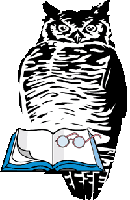 Муниципальное бюджетное общеобразовательное учреждение основная общеобразовательная школа сельского поселения «Село Даппы» Комсомольского муниципального района Хабаровского края.ПУБЛИЧНЫЙ ДОКЛАДДИРЕКТОРА ШКОЛЫ2013 год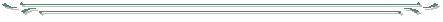 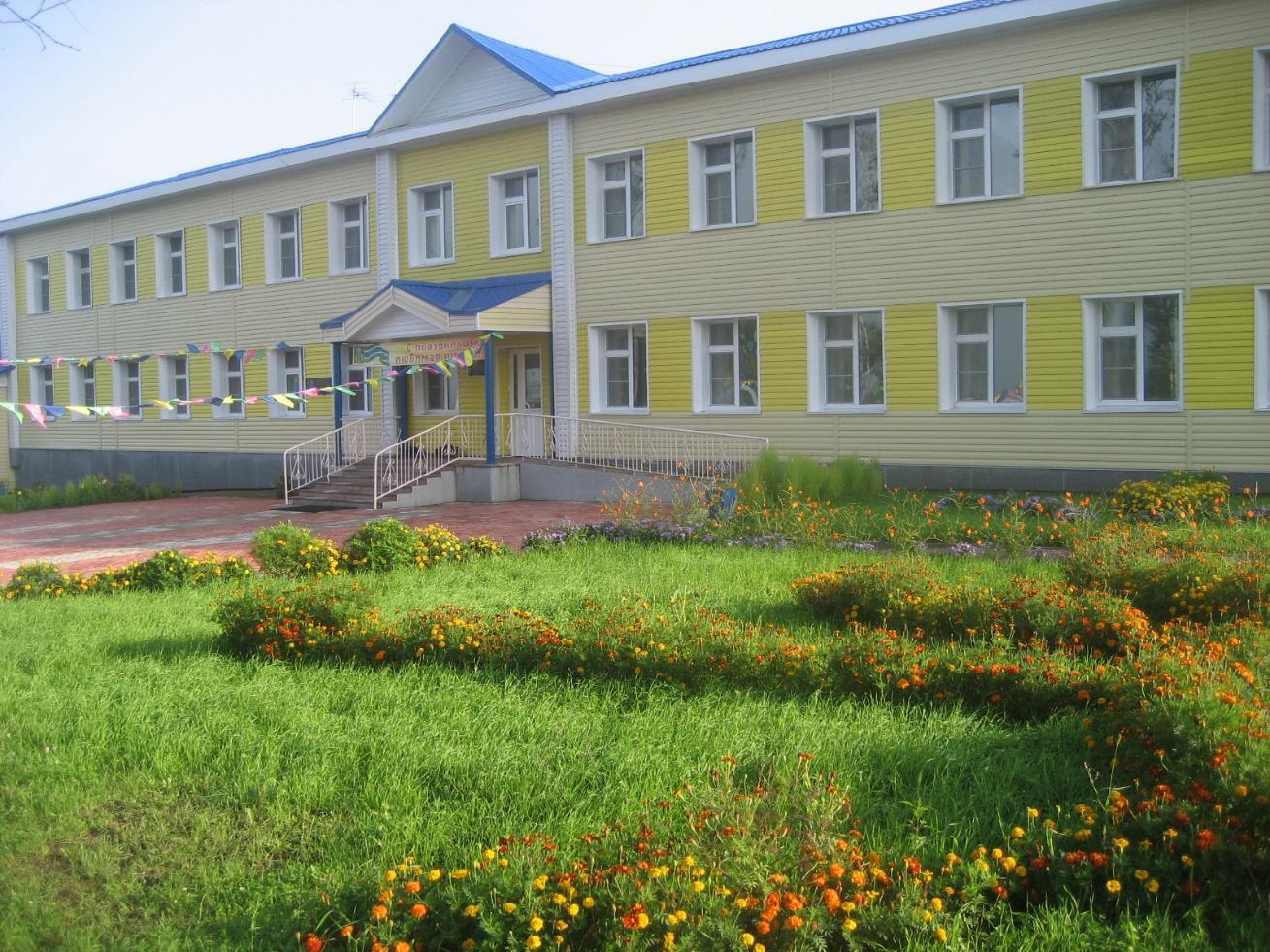 Год основания 1954 год Наименование ОУ(по Уставу)Муниципальное бюджетное общеобразовательное учреждение основная общеобразовательная школа сельского поселения « Село Даппы»  Комсомольского муниципального района Хабаровского краяМесто нахождения ОУ- юридический адрес(по Уставу)- фактический адрес - телефон- факс-  e-mail-  адрес сайта в Интернете681053 , Хабаровский край, Комсомольский район, село  Даппы , ул. Школьная, д.1681053 , Хабаровский край, Комсомольский район, село  Даппы , ул. Школьная, д.1561-955561-955https://sites.google.com/site/dappyschool/http://schools.dnevnik.ru/18241 1.1. Учредительные документы ОУ- УставЗарегистрирован 15.01.20141.2.  Учредитель Муниципальное  образование Комсомольский муниципальный район Хабаровского края. Функции и полномочия Учредителя осуществляет администрация Комсомольского муниципального района Хабаровского края1.3. Организационно-правовая форма  муниципальное бюджетное общеобразовательное учреждение - свидетельство о внесении в единый государственный реестр юридических лиц Кем выдано: Межрайонная инспекция Федеральной налоговой службы № 8 по Хабаровскому краю Выдано: 26.07.2012 Серия 27 № 001783717ОГРН  1022700759180ГРН 2122728032800- свидетельство о постановке на учет юридического лица в налоговом органе по месту нахождения на территории Российской ФедерацииИНН   2712013758 КПП 271201001Кем выдано: Межрайонной инспекцией Федеральной налоговой службы № 8 по Хабаровскому краю (участок учёта по Комсомольскому району), 2712)Серия 27 № 0021937431.4. Документы на имущество:Свидетельство о государственной регистрации права от 18.09.2009г. Серия 27-АВ 290168 (оперативное управление , доля в праве 11077/14143)Общеобразовательная школа, назначение: нежилое здание , общая площадь 1414,3 кв.м.Свидетельство о государственной регистрации права от  21.07.2011 г. Серия 27-АВ 529163  (постоянное (бессрочное) пользование)Земельный участок, общая площадь 10580 кв.м..1.5. ЛицензияСерия  27 Л01  № 0000399Регистрационный номер 1556Дата выдачи  9 апреля 2014 года       Действительна по: бессрочно    1.6. Аккредитация образовательного учреждения Дата прохождения последней аккредитацииАпрель 2014 годаПереоформление свидетельства:1.7. Свидетельство о государственной аккредитации  1.8. Государственный статус ОУ:- Тип -  ВидОбщеобразовательное   учреждениеОсновная  общеобразовательная школа1.9. Программа развития  ОУ «Школа для каждого »Утверждена  Педагогическим советомот  29.05.2012 г.1.10.Образовательные программы ОУ (по лицензии)  Общеобразовательные программы начального общего образованияОбщеобразовательные программы основного общего образованияУчебные планыУтверждены педагогическим советом от                    30.08. 2013 г.  № 11.11. Локальные акты ОУ:Положение о Управляющем совете школы (далее Совет)Положение о Педагогическом советеКоллективный договорПравила внутреннего трудового распорядкаПоложение об оплате труда работников МБОУ ООШ сельского поселения « село Даппы» Положение об установлении компенсационных выплат работникам МБОУ ООШ сельского поселения « Село Даппы»Положение об установлении  стимулирующих выплат  работникам МБОУ ООШ сельского поселения « Село Даппы»Положение о премировании работников МБОУ ООШ сельского поселения « Село Даппы»Общешкольным родительским собранием от 04.09 2013 года .Педагогическим советом от 23.05.2011  г.Общим собранием трудового коллектива  от 10.05.2013 г.Общим собранием трудового коллектива  от 10.06.2013 г.Общим собранием от 10.06.2013 г.Согласовано с профсоюзным комитетом школы от 30.08.2010 г.; утверждено приказом директора школы № 47  от 01.09.2010 г.Согласовано с профсоюзным комитетом школы от 30.08.2010 г.; утверждено приказом директора школы № 47  от 01.09.2010 г.Согласовано с профсоюзным комитетом школы от 30.08.2010 г.; утверждено приказом директора школы № 47  от 01.09.2010 г.1.12. Финансовая деятельность ОУ- реквизиты учрежденияКППБИКРасчетный счет образовательного учреждения, наименование банкаЛицевой счет 27120100104082500040116810508250010023 в РКЦ г. Комсомольска-на-Амуре 2000503353021005033530ОпекаемыеМногодетные Малообеспеченные СОПИнвалиды ОВЗ 1-42273125-9561322ИТОГО7820514КоличествоОбщая   площадьВсего учебных помещений, используемых в образовательном процессе*12485,5В том числе Кабинет химии131,1 кв.м.Кабинет физики129,6 кв.м.Кабинет математики129,2 кв.м.Кабинет информатики130,3 кв.м.Кабинет русского языка129,3 кв.м.Кабинет обществознания         129,3 кв. мСпортивный зал1156,3 кв.м.Кабинет домоводства 127,6 кв.м.Мастерская 128,7Кабинет английского языка132 кв.мКабинеты начальной школы262,3 кв.мКабинетКоличество компьютеровИспользуются в учебном процессеНаличие сертификатов на компьютеры (лицензионное ПО)Количество компьютеров, имеющих выход в ИнтернетКоличество компьютеров, находящихся в локальной сети ОУПлощадь кабинета*Химии 1111131,1Математики1111129,2Русского языка 1111129,3Физики 1111129,6Информатики 5555530,3Библио- тека1111126,8Кабинет зам. УМР1111116,8Директор 1011114,1Конференцзал 1111127,71 ,31111131,32 ,41111131Всего1514151515НазваниеМаркаГде установленСостояние (рабочее, нерабочее)ОтветственныйБрошуратор DSBКабинет информатики рабочееКолесникова Е.В. Сканер цветной СапопМетодический кабинетрабочееСоя Е.В.Доска интерактивная Team BoardКабинет  математикирабочееЕрохина Н.А.Доска интерактивная Eno 280a polyvisionКонференц зал рабочееШелеменцева М.А.Ламинатор ЕS-915Кабинет информатики рабочееКолесникова Е.В. Проектор Мультимедийный Эпсон холлрабочееТихонов А.С.МФУ Сапоп Pixma MX320Кабинет информатики рабочееКолесникова Е.В. Ноутбук iRU  PatiotхоллрабочееТихонов А.С.НоутбукiRU  PatiotМетодический кабинетрабочееСоя Е.В.Принтер струйный цветнойEpson c 110Кабинет информатики рабочееКолесникова Е.В. Принтер лазерныйXerox Phastr 3120MFPБиблиотекаРабочееХаританович Л.Н.Принтер струйный EpsonКабинет завучаРабочееСоя Е.В. Доска интерактивная   Steelcase Роlyvision 2810АКабинет физики Рабочее Колесникова Е.В. Доска интерактивная ABC Boad G-96Кабинет химии Рабочее Тихонов А.С. Многофункциональный  аппаратно-программный комплекс Кабинет директора Рабочее Ерохина Н.А.Принтер струйный цветнойEpson c 110Кабинет начальных классов Рабочее Шелеменцева  М.А. Контингент обучающихсяБиблиотечныйфонд учебнойлитературыИз них в оперативномиспользованииПроцентобеспечен-ностибиблиотеч-ного фондаПроцентобеспечен-ностиза счетродителейОбщеобразова-тельныепрораммыначальногообщегообразования11234234100%01 класс15454100%02 класс45656100% 03 класс46363100%04 класс26161100%0Общеобразова-тельныепрограммыосновного общегообразования22567567100%05 класс8112112100%06 класс38181100%07 класс5123123100%08 класс29292100%09 класс4159159100%0№Наименование ЦОРКол-водисковРазработчикГде применяется1Комплекты цифровых образовательных ресурсов к учебникам используемых в образовательном процессе 149ЗАО «Новый диск»Преподавание предметов БУПУчебный годВсего педагогических работниковИз нихПедагоги по уровню образования(в том числе совместителей)штатных педагогических работникамиВнешнихсовместителейв том числе преподавателей ССУЗов/ВУЗоввысшее педагогическое образованиеВысшее непедагогическое образованиенезаконченное высшеесреднее профессиональноеСреднее техническоеученая степень2011-201210100010000002012-201310100010000002012-2013101000901000ВсегоСоответствие занимаемой должности специальности по диплому(% от общего количества)Сведения о повышении квалификации педагогов за последние 5 летПрофессиональная переподготовка (получение дополнительной специальности) за последние 5 лет, количество педагоговКол-во педагогов, прошедших  курсовую подготовку объемом не менее 72 ч. (возможна накопительная система) /из них кол-во педагогов, прошедших  обучение по информационным технологиямКоличество педагогов, прошедших курсовую подготовку / процентот числа работающих педагогов на ступениАдминистративных работников421002/22/1000Учителей образовательных программ  начального общего образования21002/22/1000Учителей образовательных программ  основного общего образования61004/44/680Педагогов-психологов00000Социальных педагогов00000Учителей-логопедов, учителей-дефектологов00000Воспитатели ГПД00000Мед  работники00000Другие: старшая вожатая11001/11/1000Возрастные  группыВесь педагогический состав, включая совместителейВсегодо 40 лет41-5051-65свыше 65средний возрастРуководитель1-1--Заместители1-1--Педагоги8431-в т.ч. а) высшей категории-----из них имеют почетные звания---1-б) первой категории312--из них имеют почетные звания-----в) второй категории, соответствие2-11-из них имеют почетные звания-----г) без категории33---из них имеют почетные звания-----по стажу работыДо 5 лет33---6-10 лет11---11-15 лет-----16-20 лет-----21-25 лет3-3--26 и более лет1--1-Кол-во педагогов на начало учебного годаВсего прошли аттестациюВ том числе присвоены категорииБез категорииколичество%высшаяперваявторая851000313 (не подлежат аттестации)№ п/пОбразовательные программы, направления и специальностиНаименованиеУровеньНормативный срок освоения1Начальное общее образованиеОбщеобразовательная4 года2Основное общее образованиеОбщеобразовательная5 летУчебные  предметы123УМК «Гармония»УМК «Гармония»УМК «Гармония»1.Обязательная частьРусский язык555Литературное чтение444Иностранный язык-22Математика444Информатика--1+Окружающий мир222Музыка111ИЗО111Технология112Физическая культура233ИТОГО:2023252.Часть , формируемая участниками образовательного процесса при 5-дневной (1 класс)6-дневной (2,3 классы) учебной неделе«Шахматы в школе»-11«Риторика»-1«Праздники ,традиции и ремёсла России»-1-Предельно допустимая аудиторная учебная нагрузка при 6-дневной учебной неделе              2026263.Часть , формируемая участниками образовательного процессаВнеурочная деятельностьНаправленияСпортивно-оздоровительное  Народные игры111Общекультурное  Театральная мастерская111Общеинтеллектуальное  Основы логики111Духовно-нравственное  Я гражданин России111Социальное   Я исследователь ( проектная деятельность)111Всего:253131Учебные предметы4 классУМК«Гармония»Русский язык5Литературное чтение3Иностранный язык2Математика4Информатика и ИКТ1+Окружающий мир 2Искусство (музыка, ИЗО)2Технология (труд)2Физическая культура3Основы религиозных культур и светской этики (модуль «Основы православной культуры»)1Итого:25Региональный компонент и компонент образовательного учреждения«Шахматы в школе»1Предельно допустимая аудиторная нагрузка при 6-дневной учебной неделе26Учебные предметы5 класс6 класс7 класс8 классРусский язык6643Литература2222Иностранный язык3333Математика5555Информатика и ИКТ--1+1История2222Обществознание-111География-2+22Природоведение2---Физика--22Биология-2+22Химия---2Искусство (музыка, ИЗО)2221Технология2222+Основы безопасности жизнедеятельности1+1+1+1Физическая культура3333Итого:28313232Региональный компонент и компонент образовательного учреждения ( 6-дневная неделя):5555Шахматы в школе1--Основы проектной деятельности111           1Речевой этикет--1    1Физика-Химия (пропедевтический курс)211Трудные случаи орфографии1Условия успешной коммуникации1Предельно допустимая аудиторная учебная нагрузка при 6 –дневной учебной неделе (требования Сан Пин )32333536Учебные предметы9 классРусский язык2Литература3Иностранный язык /английский/3Математика5Информатика и ИКТ1.История3Обществознание1География2Природоведение-Физика2Биология2Химия2Искусство (музыка, ИЗО)1Технология2+Основы безопасности жизнедеятельности1+Физическая культура3Итого:33Компонент образовательного учреждения6Элективный курс «Подготовка к написанию сжатого изложения»»1Элективный курс «Процент-О! Мания!»1/0Элективный курс «Ох, уж эти неравенства! Или решаем неравенства самостоятельно»0/1Ориентационный курс «Я в мире профессий»1/0Информационный курс «Мои профессиональные намерения»0/1Предельно допустимая аудиторная учебная нагрузка при 6 –дневной учебной неделе (требования Сан Пин )36ПредметКлассКачество знаний2010-20112011-20122012-20132013-2014Русский язык50%40%66%57%666%0%60%66%725%50%0%40%866%25%66%0%950%66%25%66%Литература580%80%100%72%6100%100%80%100%7100%100%50%100%8100%75%100%50%975%100%75%100%Математика50%60%66%57%666%0%40%66%Алгебра750%66%0%40%850%25%33%0%925%50%25%66%Геометрия750%33%0%20%850%25%33%0%925%50%25%33%Английский язык50%8066%57%666%060%66%750%660%60%866%5033%0%950%6675%66%Информатика5----6----7100%100%100%100%8100%50%66%100%975%100%50%100%История50%80%100%72%666%0%60%100%750%66%100%80%866%50%66%50%950%66%75%100%Обществознание666%0%60%100%7100%80%866%50%100%50%950%66%75%100%Природоведение5100%80%100%76%Биология666%100%80%34%750%66%50%60%833%50%100%50%950%33%50%66%География666%100%80%66%750%66%50%60%833%50%66%50%950%33%50%66%Химия833%50%100%50%925%33%25%66%Физика750%66%0%60%850%50%66%50%950%50%25%66%Черчение8--950%-ИЗО5100%100%100 %100%6100 %100 %100 %100%7100 %100 %100 %100%Музыка5100 %100 %100 %100%6100 %100 %100 %100%7100 %100 %100 %100%8100 %100 %100 %100%Технология5100 %100 %100 %100%6100 %100 %100 %100%7100 %100 %100 %100%8100 %100 %100 %100%9100 %100 %100 %100%ФИЗ.КУЛЬТУРА550%66 %100 %100%650%66 %100 %100%750%33 %100 %100%850%66 %100 %100%9100%100 %100 %100%ОБЖ525%64 %100 %100%666%50 %100 %100%725%50 %60 %100%833%66 %100 %100%933%66  %50 %100%ПредметКлассКачество знаний2010-20112011-20122012-20132013-2014Русский язык15040%50%0%2560%50%50%3051%0 %50%4050%64%0%Литературное чтение1040%33%0%2560%50%50%35068%0%50%48075%80%50%Математика15040%50%100%2700%50%50%37568%0%50%48050%80%0%Английский язык2560%50%50%310051%0%50%45075%48%0%Информатика2-50%-350100%0%75%410075%100%100%Окружающий мир15060%50%100%27050%50%100%35085%0%75%410075%84 %50%ИЗО1100 %100 %100 %100%2100 %100 %100 %100%3100 %100 %100 %100%4100 %100 %100 %100%Музыка1100 %100 %100 %100%2100 %100 %100 %100%3100 %100 %100 %100%4100 %100 %100 %100%Технология1100 %100 %100 %100%2100 %100 %100 %100%3100 %100 %100 %100%4100 %100 %100 %100%ФИЗ.КУЛЬТУРА1100%100%100%100%2100%100%100%100%3100 %100 %100 %100%4100%100 %100 %100%№Предмет2010-20112011-20122012-20132013-20141Русский язык75%100%50%100%2Математика50%100%25%100%3Биология50%100%-100%4Черчение--50%-5ОБЖ100%100%50%-Год обучения10 классТехникум Училище Не получают образование.2010-20111(20%)2(40%)1(20%)1( 20% ) ДО2011-20121(33%)2(66%)002012-201302(50%)2(50%)02013-20141(33%)1(33%)1(33%)0№п/пФ.И. учащихсяКлассУровень школьныйУровень муниципальныйУровень региональныйУровень РоссииМеждународный1.Любин С1«Рыцарский турнир» - 3  место*Олимпиады 1 тур по предметам:математика, русский язык, литературное чтение; окружающий мир*Тестирование «Я сам»*»Путешествие в страну Лингвинию» (игра по русск яз) 3 место* «Светлячок» -конкурс-игра по окруж. миру2.Тверских О.2*Тестирование «Я сам»* «Светлячок» -конкурс-игра по окруж. миру3.Пивовар А.2Игра-конкурс «Инфознайка» - результатов нет;*Тестирование «Я сам»*КОНКУРС РИСУНКОВ «Дружат дети все земли»- (результ нет);* «Светлячок» -конкурс-игра по окруж. миру4.Толстикова К.2*Тестирование «Я сам»* «Светлячок» -конкурс-игра по окруж. миру5.Алексеев А.2Игра-конкурс «Инфознайка» - результатов нет;*Тестирование «Я сам»6.Кулебакна Н.3Игра-конкурс «Инфознайка» - результатов нет*Олимпиады 1 тур по предметам:математика, русский язык, литературное чтение; окружающий мир;* «Светлячок» -конкурс-игра по окруж. миру*Тестирование «Я сам»7.Карпинец М.3*КОНКУРС РИСУНКОВ «Дружат дети все земли»- (результ нет);Игра-конкурс «Инфознайка» - результатов нет *Тестирование «Я сам»8.Диптан С.3Игра-конкурс «Инфознайка» - результатов нет* X международная олимпиад (1 тур) по предметам:математика, русский язык, литературное чтение; окружающий мир;* «Светлячок» -конкурс-игра по окруж. миру9.Чернова Р.3* «Светлячок» -конкурс-игра по окруж. миру10.Ветшев А.4Игра-конкурс «Инфознайка» - результатов нет«ЛЕО» конкурс –игра по английскому яз – 4 место* «Светлячок» -конкурс-игра по окруж. миру11.Мерзлякова О.4*КОНКУРС РИСУНКОВ «Дружат дети все земли»- (результ нет);*Тестирование «Я сам»* «Светлячок» -конкурс-игра по окруж. миру12.Башаров Е.5Олимпиада по природоведению 1 место.Грамота за хорошую учёбу.Грамота за активное участие в школьной олимпиаде по истории.Конкурс «Ученик года -2014» -3-е место«Рыцарский турнир» - 3 местоОлимпиада по природоведению участникСертификат участника Всероссийского конкурса ЧИП.«Фронтовое письмо» конкурс13.Губин К.5Олимпиада по природоведению призёрОлимпиада по природоведению участникСертификат участника Всероссийского конкурса ЧИП.14.Зайченко Г.5 «Рыцарский турнир» - 3 местоОлимпиада по природоведению участникСертификат участника Всероссийского конкурса ЧИП.15.Чернов Т.5Олимпиада по природоведению 16.Диптан К.5Олимпиада по природоведению призёрОлимпиада по природоведению участникСертификат участника Всероссийского конкурса ЧИП.17.Щемелинина Я.5Сертификат участника Всероссийского конкурса ЧИП. Грамота за хорошую учёбу.КонкурсОлимпиада по природоведению призёр.Конкурс «Ученик года -2014» -1-е местоОлимпиада по природоведению участник-Сертификат участника 10-й Международной Олимпиады по основам наук -Сертификат участника Всероссийского конкурса ЧИП.18.Тимкина М.5Грамота за хорошую учёбу.1-е место Олимпиада по историиОлимпиада по природоведению призёр.Олимпиада по природоведению участник-Сертификат участника Всероссийского конкурса ЧИП. -Сертификат участника 10-й Международной Олимпиады по основам наук19.Тверских О.5Сертификат участника Всероссийского конкурса ЧИП. Грамота за хорошую учёбу.Конкурс Олимпиада по природоведению призёр.Олимпиада по природоведению участник.Конкурс вокальных исполнителей «Новые голоса района»Сертификат участника Всероссийского конкурса ЧИП.20.Бармин С.6Олимпиада по биологии призёр. Олимпиада по истории- 1 место«Рыцарский турнир» - 1 место Олимпиада по биологии участник.-X международная олимпиада по ОБЖ-участник 1 этапа.-КОНКУРС РИСУНКОВ «Дружат дети все земли»- (результ нет) -Игра-конкурс «Инфознайка» - (результ нет)21.Крастина К.6Олимпиада по обществознанию – участник -Игра-конкурс «Инфознайка» - результатов нет22.Толстикова М.6Олимпиада по биологии призёр. Конкурс «Ученик года» - 2 место Конкурс вокальных исполнителей «Новые голоса района»Олимпиада по биологии участник.-X международная олимпиада по ОБЖ-участник 1 этапа -Игра-конкурс «Инфознайка» - (результатов нет)-«Слова Победы»-конкурс стихотворений23.Тимкин В.7Олимпиада по биологии призёр.Олимпиада по биологии участник.-X международная олимпиада по ОБЖ-участник 1 этапа -Игра-конкурс «Инфознайка» - (результатов нет)24.Щемелинина Т.7Олимпиада по биологии призёр.Олимпиада по биологии участник.-X международная олимпиада по ОБЖ-участник 1 этапа -Игра-конкурс «Инфознайка» - (результатов нет)25.Зайченко Н.7Олимпиада по биологии призёр. Олимпиада по географии - участникОлимпиада по биологии участник.-X международная олимпиада по ОБЖ-участник 1 этапа-Конкурс рисунков «Дружат дети всей земли»- (результатов нет)-Игра-конкурс «Инфознайка» - (результатов нет)26.Сысуева В.7Олимпиада по биологии участник. Олимпиада по географии - участникКонкурс вокальных исполнителей «Новые голоса района»-X международная олимпиада по ОБЖ-участник 1 этапа -Игра-конкурс «Инфознайка» - (результатов нет)27.Медведева Р.7Олимпиада по биологии участник. Олимпиада по географии - участникОлимпиада по биологии участник.28.Минеев Д.8Олимпиада по биологии участник. Олимпиада по географии - участникОлимпиада по биологии участник.Краевой    конкурс «Формату нет» Игра-конкурс  Инфознайка» 29.Горшков Д.8Олимпиада по биологии участник.Краевой конкурс Формату нет  Игра-конкурс« Инфознайка»Всероссийский конкурс компьютерного творчества-1 место 30.Волкова А.931.Сумина А.9 Олимпиада по русскому языку-участник Олимпиада по обществознанию-призёр Олимпиада по биологии-призёр Олимпиада по географии - участникОлимпиада  по биологии-участникИгра- конкурс » «Инфознайка»32.Козадаева Н.9Олимпиада по русскому языку –участник Олимпиада по биологии призёр Олимпиада по географии - участникОлимпиада по биологии-участникМеждународная олимпиада по основам наук информатики33.ДО «Адонис»1-9«Эколидер»Грамота за активное участие33.Кохан А.9Олимпиада по технологии - 1 местоОлимпиада по русскому языку-призёр  Олимпиада по биологии-1-е местоОлимпиада по географии - участникОлимпиада по технологии – участник Олимпиада по биологии-участник Краевой конкурс »Формату нет» -X международная олимпиада по ОБЖ-участник 1 этапа.-Конкурс рисунков «Дружат дети всей земли»Международная олимпиада по О Б Ж Международная олимпиада по информатике Конкурс творческих работ к 75 летию края-1 местоИгра-конкурс »Инфознайка»34.Учащиеся 3-9 классов3-9«Город Мастеров»3 местоНазваниекабинетовФ.И.О. зав. кабинетаОплачиваем Да, нет с какого числауровеньОценка состояния% МТБТрадиц.Ресурс.Медиа54 32Начальных классов 1,3Шелеменцева М.А.нет++80Начальных классов 2, 4Непомнящий М.С.нет++ДомоводстваХаританович Л.Н.Да++70 ЕстествознанияТихонов А.С.Да++100МатематикиКолесникова Е.В.Нет++80Русского языкаСоя Е.В.Нет++75ОбществознанияЛевагина О.Н.Нет++65ФизикиКолесникова Е.В.Нет++100Английского языкаДигор А.О.Нет++45ИнформатикиКолесникова Е.В.ДА++90СпортзалНохрин А.А.Да ++952011-20122012-20132013-20149кл 3 под. . – 100%2 осн.- 50%, 3 под. – 50%2 осн.- 25%, 3 под. – 75%8кл2 осн.- 50%, 3 под. – 50%2 осн.- 25%, 3 под. – 75%2 осн.- 50 %, 3 под. – 50 %7кл2 осн.- 25%, 3 под. – 75%2 осн.- 50 %, 3 под. – 50 %2 осн.- 60 %, 3 под. – 40 %6кл2 осн.- 50 %, 3 под. – 50 %2 осн.- 60 %, 3 под. – 40 %2 осн.- 66%, 3 под. – 34 %5кл2 осн.- 60 %, 3 под. – 40 %2 осн.- 66%, 3 под. – 34 %2 осн.- 75 %, 3 под. – 25 %4кл2 осн.- 66%, 3 под. – 34 %2 осн.- 75 %, 3 под. – 25 %2 осн.- 100%3кл2 осн.- 75 %, 3 под. – 25 %2 осн.- 100%2 осн.- 50  %, 3 под. – 50%2 кл2 осн.- 100%2 осн.- 50  %, 3 под. – 50%2 осн.- 75  %, 3 под. – 25%1 кл2 осн.- 50  %, 3 под. – 50%2 осн.- 75  %, 3 под. – 25%2 осн.- 100%классЧисло учащихсяКоличество пропущенных уроков , в т.ч. по неуважительной причине. При наличии пропусков по неуважительной причине, указать ФИО уч-ся, классПримечание: указывать пропуски в соответствии со сводной ведомостью учета посещаемости в классном журналеКоличество пропусков на одного учащегося11--244210,53428972,24210351,55831639,563--758316,682--922307,5Итого3386326,1№ п/пФ.И.О.Преподаваемые предметыПрохождение курсовой подготовки, обучение1.Ерохина Н.А.МатематикаДиплом. Менеджер в образованииСоя Е.В.Русский язык и литератураТеоретические и методические аспекты филологического образования в условиях перехода на ФГОС. 72 ч.Использование ИКТ в образовательном процессе школы 24 ч.Психологические аспекты при обучении и воспитании школьников 24 ч.2.Колесникова Е.В.МатематикаФизикаИнформатикаПроектирование образовательного процесса в соответствии с требованиями к качеству современного школьного математического образования. 165 ч.Информационно-образовательная среда обучения школьников информатике в условиях введения ФГОС. 96 ч.4.Шелеменцева М.А.1,3 классыСистемные изменения в начальной школе: от цели до нового результата образования 132 ч.п/пПолное названиеДата проведенияКол-во уч-овРезультатГеография участниковКТД «Праздник первого звонка»сентябрь50Все учащиеся, родители, воспитанники детского садаДеловая игра «Выборы»сентябрь18100% учащихся  проголосовали за партию В.И.портаУчащиеся 5-9 классовКонкурс «Самый чистый класс»Сентябрь - май35Победил отряд «Лучики»Все учащиесяКонкурс «Отряд года»Сентябрь - май35Победил отряд «Лучики»Все учащиесяКонкурс «Лучший уголок»Сентябрь - май35Победил отряд «Непоседы»Все учащиесяАкция «Безопасный интернет»Сентябрь 18Распространены информационные буклетыУчащиеся 5-9 классовАкция «За чистоту родного села»Сентябрь 18Учащиеся 5-9 классовАкция «С днём рождения, родное село!»Сентябрь 18Распространены листовкиУчащиеся 5-9 классовШкольный туристический слёт «День туриста -»Сентябрь 18Победила команда «Дикий, дикий запад»Учащиеся 5-9 классовКТД «Праздник урожая»Сентябрь 35Победил отряд «Радуга»Все учащиесяАкция «Спасибо!»Октябрь 35Все учащиесяАкция «Поздравь своего учителя!»Октябрь 35Все учащиесяКТД «День учителя»Октябрь 35День самоуправленияВсе учащиесяДистанционная викторина «Знай, свой край», посвящённая 75-ей годовщине со Дня образования Хабаровского краяОктябрь 18Победители: Тимкин Влад, Бойнов Александр, Петрова СофьяУчащиеся 5-9 классовАкция «Чистый берег»Октябрь 35Очистка берега р. КочемарВсе учащиесяФотоконкурс «Красота земли Амурской»Октябрь 43Победители: Кохан Александра,ЮГоршкова Н.А., Пивовар Е.А.Все учащиеся и их родителиСпортивный праздник «Здоровью говорим - ДА!»Октябрь 35Победила команда «Неуловимые»Все учащиесяКТД «Хэллоуин»Октябрь 22Победитель конкурса на лучший костюм – Сысуева ВалерияУчащиеся 4-9 классовКонкурс листовок «Шагай без сигареты»Ноябрь 18Победитель – отряд «лучики»Учащиеся 5-9 классовПознавательно -игровая программа «Хочешь быть здоровым - будь им»Ноябрь 35Победила команда «Новое поколение»Все учащиеся КТД «Ты одна такая - любимая и родная!»,Ноябрь 35Победила семья СуминыхВсе учащиесяАкция «Мир без СПИДа»Декабрь 18Распространены информационные буклеты, победителем  мини-викторины стала Кохан АлександраУчащиеся 5-9 классовВикторина «Я - гражданин России»Декабрь 18Победитель Тимкин ВладУчащиеся 5-9 классовАкция «Помоги зимующим птицам»Декабрь 35Победитель конкурса листовок отряд «Лучики», лучшая кормушка отряд «Непоседы»Все учащиесяАкция «Дай елочке шанс»Декабрь 35Победитель конкурса листовок отряд «радуга»Все учащиесяДистанционная викторина «Сынов России славные дела»Январь22победителем  стала Кохан АлександраУчащиеся 5-9 классовКонкурсная программа «Рыцарский турнир»Февраль33Победитель Бааров ЕгорВсе учащиесяАкция« Ветеран живёт рядом»февраль33Оказана помощь вдове ветерана Дзюбак А.Н., ветерану трудового фронта Петровской Т.А.Все учащиесяЛитературно-музыкальная композиция «Ради мира на земле»февраль22Учащиеся 5-9 классовАкция «Посылка солдату»февраль33Посылка отправлена в п.ПаринВсе учащиесяВоенно-спортивная игра «Зарница»февраль33Побелила команда «Торнада»Все учащиесяФотовыстака «Отцы Отечества»февраль33Все учащиесяАкция «Обелиск»февраль33Убрана территория обелиска Все учащиеся Смотр песни и строя «Слава, армии России!»февраль33Победил отряд «непоседы»Все учащиесяКонцертно-конкурсная программа «Ты одна такая – любимая и родная!»март33Все учащиесяаАкция «Белая ромашка»март33Распространены буклеты на территории селаВсе учащиесяАкция «Голубая планета»март33Проведена иградля начальной школыВсе учащиесяаАкция «Сохраним первоцветы»апрель33Распространены истоки на территории селаВсе учащиесяАкция «За чистоту родного села»апрель33Очищена от мусора центральная улица и детская пощадкаВсе учащиесяАкция «Ни одной забытой могилы»май33Убрано 16 могил ветеранов ВОВВсе учащиесяОперация «Забота»майОказана помощь Шалаевой А.А., Пентровской Т.А., Дзюбак А.Н.Все учащиесяАкция «Подарок ветерану»май33Изготовлено 4 подаркаВсе учащиесяАкция «георгиевская ленточка»майРаспространено 110 ленточекВсе учащиесяВелопробег «Спасибо деду за победу»май16Все учащиесяДень рождения детской организации . подведение итогов годамай33Лучшая команда – «Торнадо», капитан Козадаева Наталья Все учащиесяУчащийсяКлассПричина1) Ветшев Алексей 4 классСистематическое нарушение дисциплины на уроках2) Мерзлякова Оксана 4 классСистематическое нарушение дисциплины на уроках3) Губин Кирилл 5 классБезответственное отношение к учёбе, самовольный уход с уроковСемьяПричина постановкиСостав семьиБелоусова (мать- Белоусова Наталья Васильевна)Наличие у матери отсрочки отбывания наказания ст.82 УК РФ1 ребёнок, Ветшев Алексей – учащийся 4 классаТолстиковы (мать-Толстикова Ольга Константиновна)Необходимость систематического педагогического воздействия на семью4 детей, Толстикова Кира(2 класс), Мерзлякова Оксана (4 класс), Толстикова Марина (6 класс)Ластовская (мать-Ластовская Ольга Михайловна)Пьянство матери1 ребенок, Минеев Дмитрий (8 класс)